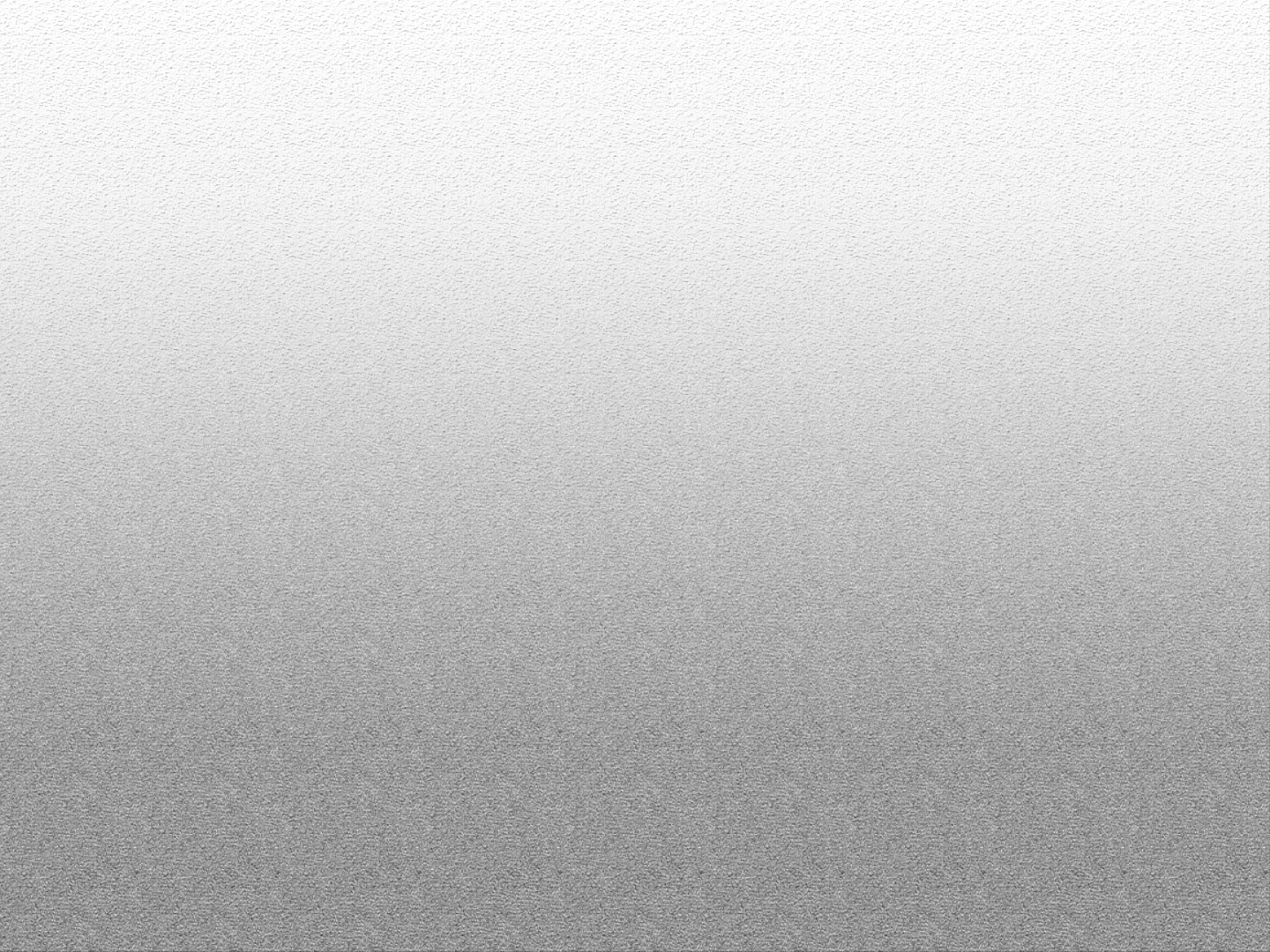 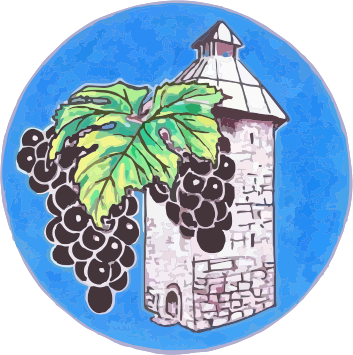 HYRJE	Qëllimi i këtij raporti është që të njoftojë Kryetarin, Bordin e drejtorëve, Komitetin për Politikë dhe Financa si dhe Kuvendin Komunal, për realizimin e buxhetit komunal përfshirë buxhetin e secilës Drejtori – Program buxhetor, duke filluar prej programeve të Administratës së përgjithshme, Shëndetësisë primare, Arsimi dhe Shkencë për periudhën Janar – Dhjetor 2022, duke përfshirë kategoritë ekonomike të pagave & mëditjet, mallra dhe shërbimet, shpenzime komunale, subvencione  dhe  investimet kapitale,obligimet financiare dhe kontraktuale,gjithashtu edhe raporti mbi kontratat e lidhura mrenda vititi fiskal. Realizimin i të hyrave komunale-vetjake dhe strukturën e tyre sipas burimeve të tyre, në mënyre analitike, të hyrat nga gjobat e trafikut dhe të gjykatave si dhe krahasimi i tyre në raport me te njëjtën periudhë Janar-Dhjetor të vitit 2022/2021Buxheti i Komunës për vitin 2022, nënkupton Buxhetin e aprovuar nga Ministria e Financës,punës dhe transfereve respektivisht Buxhetin e Konsoliduar të Kosovës për vitin 2022, për komunën e Rahovecit, të aprovuar paraprakisht edhe nga Kuvendi Komunal dhe organet e tij. Prezantimi i të dhënave në këtë mënyrë mundëson:Prezantimin e raportit financiar në formë transparente dhe të tërësishme,Shikimin e realizimit, respektivisht shpenzimin e mjeteve sipas kategorive (pagave & mëditjet, mallra dhe shërbimet, shpenzime komunale, subvencione dhe investimet kapitale.Mundësin e krahasimit në mes fondit të planifikuar, të alo kuar dhe të shpenzuar sipas kategorive, se a është tejkaluar-shfrytëzuar apo nuk është shfrytëzuar fondi i planifikuar, alokuar,Shprehja në përqindje e shfrytëzimit të buxhetit në periudhën vjetore.Në këtë mënyrë nga aspekti financiar është e arsyeshme të paraqitet:Realizimi i të hyrave vetjake-komunale sipas burimeve,Shpenzimet e krijuara sipas kategorive buxhetore,Përqindja e realizimit të buxhetit për këtë periudhë kohore.Kontratat e lidhura mrenda  vitit fiskalPrëzentimi i obligimeve financiare, dhe kontraktualeTë dhënat e poshtë shënuara, sa i përket shpenzimeve për paga, mallra & shërbime, shërbimeve komunale, subvencioneve, investimeve kapitale si dhe regjistrimi i të hyrave, sipas klasifikimit ekonomik janë të harmonizuara me Departamentin e thesarit të Ministrisë për Financa dhe raportet që dalin nga SIMFK - Sistemi Informativ i Menaxhimit Financiar të Kosovës.TË HYRAT VETANAKE 	1.1 Të hyra të planifikuara, të realizuara dhe krahasimi i tyre 2022/2021 -Vërejtje: në këtë tabelë të hyrat e realizuara për vitet 2021 dhe 2022 janë pa gjobat e trafikut dhe gjykatave.1.2 Të hyrat e rregullta të planifikuara dhe të realizuara në baza mujore 2022/2021 dhe krahasimi i tyre.     1.3  Krahasimi i të hyrave të rregullta të realizuara në baza mujore 2016-2022.Krahasimi i të hyrave të realizuara nga gjobat e trafikut dhe gjobat nga gjykatat 2022/2021.  Gjobat në trafik në baza mujore                                                                                                           Vërejtje: në këtë tabelë të hyrat e realizuara për vit 2022 janë pa gjobat e trafikut për muajin Tetor, Nëntor dhe DhjetorGjobat e gjykatës baza mujore Vërejtje: në këtë tabelë të hyrat e realizuara për vit 2022, janë pa gjobat e gjykatave për muajin Tetor, Nëntor dhe Dhjetor 1.5 Të hyrat e rregullta, Gjobat e Gjykatave, Gjobat në trafik 2022/2021.Paraqitja Grafike të hyrat 2021/20221.6 Krahasimi i të hyrave  të realizuara sipas kodeve ekonomike 2022/20212. TATIMI NË PRONË2.1 Planifikimi dhe realizmi i tatimit në pronë 2022/2021   Paraqitja grafike 2022/20212.2 Shpërndarja e faturave, regjistrimet dhe verifikimet e objekteve në Tatimin në Pronë3. REALIZIMI I BUXHETIT 3.1 Shpenzimet sipas programeve (drejtoritë)   Perqindja e realizimit dhe planifikimit te buxhetit per periudhen raportuese3.2 Shpenzimet sipas kategorive ekonomike dhe paraqitja grafike3.3 Mallra dhe Shërbime sipas programeve3.4 Mallra dhe Shërbime sipas kodeve ekonomikeParaqitja grafike e raporti për Mallra dhe Shërbime sipas kodeve ekonomike Janar-Qershor 2021/2020 dhe krahasimi i tyre në përqindje.3.5 Shërbime Komunale 4. RAPORTI I KONTRATAVE TË NËNSHKRUARA 4.1 Kontratat e nënshkruara në vitin 20225. RAPORTI I OBLIGIMEVE TË PAPAGUARA5.1 Mallra dhe Shërbime 5.2 Shërbime Komunale  5.3 Subvencione   5.4 Shpenzimet Kapitale 5.5 Obligimet KontraktualePërmbledhja e obligimeve financiare Drejtoria për Buxhet dhe Financa: ____________________________________PërshkrimiRealizimi 2021Realizimi 2022Ndryshimi 2022-2021Krahasimi 2022/2021Të hyrat e rregullta 1,172,638.981,256,696.2484,057.26 7.17 PeriudhaRealizimi 2021Planifikimi  2022Realizimi 2022Ndryshimi Realizimi/Planifikim 2022Përqindja e Realizimit 20221233/23/2Janar 79,206.53 112,454.67 66,546.55  (45,908.12) (40.82)Shkurt 85,381.57 112,454.67 68,403.67  (44,051.00) (39.17)Mars 116,898.68 112,454.67 119,714.06  7,259.39  6.46 Prill 107,245.33 112,454.67 144,682.98  32,228.31  28.66 Maj 81,201.86 112,454.67 93,475.56  (18,979.11) (16.88)Qershor 78,604.19 112,454.67 105,034.48  (7,420.19) (6.60)Korrik 93,519.12 112,454.67 115,322.77  2,868.10  2.55 Gusht 147,698.34 112,454.67 150,878.51  38,423.84  34.17 Shtator 133,644.70 112,454.67 64,347.04  (48,107.63) (42.78)Tetor 77,759.24 112,454.67 87,695.04  (24,759.63) (22.02)Nëntor 58,088.34 112,454.67 104,665.09  (7,789.58) (6.93)Dhjetor 113,391.08 112,454.67 135,930.49  23,475.82  20.88 Totali 1,172,638.98  1,349,456.04  1,256,696.24  (92,759.80) (6.87)Periudha 2016201720182019202020212022Janar53,093.33 65,258.72 71,296.21 67,441.16 73,433.20 79,206.53 66,546.55 Shkurt72,122.01 53,970.89 79,441.98 101,728.36 90,756.67 85,381.57 68,403.67 Mars107,024.34 123,917.27 100,586.69 77,787.87 80,321.71 116,898.68 119,714.06 Prill92,147.11 67,409.06 74,037.40 88,525.55 19,328.99 107,245.33 144,682.98 Maj60,471.16 86,337.92 64,983.12 90,937.21 27,181.24 81,201.86 93,475.56 Qershor61,909.92 55,212.16 65,779.79 102,804.51 113,580.53 78,604.19 105,034.48 Korrik64,357.38 69,950.39 72,593.52 84,884.33 102,990.93 93,519.12 115,322.77 Gusht124,730.19 84,523.01 88,320.39 103,839.12 119,444.48 147,698.34 150,878.51 Shtator59,255.33 61,105.72 66,711.18 132,861.21 175,103.89 133,644.70 64,347.04 Tetor57,533.96 47,580.23 101,089.81 84,831.76 148,026.92 77,759.24 87,695.04 Nëntor45,968.14 43,733.25 120,636.00 74,520.11 101,225.31 58,088.34 104,665.09 Dhjetor79,221.00 61,867.85 89,372.11 93,241.70 131,329.86 113,391.08 135,930.49 Totali877,833.87 820,866.47 994,848.20 1,103,402.89 1,182,723.73 1,172,638.98 1,256,696.24 MuajtGjobat e trafikut 2021Gjobat nga e trafikut 2022Ndryshimi 2022-2022% 2022/2021Janar             20,025.00                  26,449.50               6,424.50                  32.08 Shkurt             20,626.00                  26,237.00               5,611.00                  27.20 Mars             29,333.00                  29,404.50                     71.50                     0.24 Prill                            -                    26,370.00             26,370.00 #DIV/0!Maj                            -                    19,405.00             19,405.00 #DIV/0!Qershor             58,353.50                  20,641.00          (37,712.50)               (64.63)Korrik                            -                    20,325.00             20,325.00 #DIV/0!Gusht                            -                    31,225.00             31,225.00 #DIV/0!Shtator             94,540.00                  23,060.00          (71,480.00)               (75.61)Tetor                                -                              -   #DIV/0!Nëntor                                -                              -   #DIV/0!Dhjetor             72,221.00                                 -            (72,221.00)             (100.00)Totali          295,098.50                223,117.00          (71,981.50)               (24.39)MuajtGjobat e gjykatave 2021Gjobat e gjykatave 2022Ndryshimi 2022-2021% 2022/2021Janar 1,401.10  8,740.00 7338.90 523.80 Shkurt 3,040.00  4,360.00 1320.00 43.42 Mars 2,370.00  1,600.00 -770.00 (32.49)Prill 1,060.00  2,435.00 1375.00 129.72 Maj 2,400.00  4,400.00 2000.00 83.33 Qershor 2,150.00  1,751.33 -398.67 (18.54)Korrik 1,805.00  1,901.33 96.33 5.34 Gusht 2,390.00  2,671.33 281.33 11.77 Shtator 2,050.00  6,510.00 4460.00 217.56 Tetor 3,026.10  -   -3026.10 (100.00)Nëntor 3,700.88  -   -3700.88 (100.00)Dhjetor 4,536.76  -   -4536.76 (100.00)Totali 29,929.84  34,368.99  4,439.15  14.83 PërshkrimiRealizimi 2021Realizimi 2022Ndryshimi        2022-2021Krahasimi në % 2022/2021Të hyrat e rregullta  1,172,638.98  1,256,696.24  84,057.26 7.17Gjobat e gjykatave 29,929.84  34,368.99  4,439.15 14.83Gjobat  e trafikut 295,098.50  223,117.00  (71,981.50)-24.39Të hyrat nga pyje 205.20  74.10  (131.10)-63.89Totali 1,497,872.52  1,514,256.33  16,383.81 1.09PërshkrimiPlanifikimi 2022Realizimi 2021Realizimi 2022Ndryshimi 2022-2021Krahasimi  në % 2022/2021 Realizim/Planifikim 2022 në %40110Tatimi në pronë532,117.00577,233.31498,493.78-78,739.53-13.6493.6840110Tatimi ne Tokë170,000.00-100,646.00-100.000.0050001Taksa per Regjistrimin e AutomjeteveKod I ri95,872.07#REF!#REF!#VALUE!50002Taksa rrugore90,000.00100,646.009,420.00#REF!#REF!10.4750009Taksa komunale për leje ndërtimi44,000.0042,441.3123,899.21-18,542.10-43.6954.3250010Taksa për demolim1,400.001,248.60955.24-293.36-23.5068.2350011Taksa regjistrimin e trashigimisë24,000.0027,140.0032,738.005,598.0020.63136.4150012Taksa për ndrrimin e destinimit të shfrytëzimit të tokës1,000.0021.00310.79289.791,379.9531.0850013Taksa për certifikatat e lindjes14,000.002,512.003,238.00726.0028.9023.1350014Taksa për certifikatat e kurorzimit9,000.0011,488.0010,745.00-743.00-6.47119.3950015Taksa për çertifikatat e vdekjes1,500.001,808.00994.00-814.00-45.0266.2750016Taksa për çertifikatat e tjera të ofiqarisë44,000.0058,916.0055,534.00-3,382.00-5.74126.2150017Taksa per verifikimin e dokumenteve te ndryshme1,000.005,166.007,525.002,359.0045.66752.5050019Taksa të tjera administrative50,000.0057,134.0028,419.80-28,714.20-50.2656.8450020Taksë për pjesëmarrje në tender 200.000.000.000.00#DIV/0!0.0050026Takse për legalizimin e objekteve38,531.0010,643.6320,473.329,829.6992.3553.1350029Takse për ushtrimin e veprimtarisë65,000.0074,456.62106,863.9032,407.2843.53164.4150032Taksa për certicikata të PronsisëKod I ri0.006,962.006,962.00#DIV/0!#VALUE!50045Leje mjedisore komunale6,000.001,922.336,697.754,775.42248.42111.6350103Largimi dhe deponimi i automjeteve300.000.000.000.00#DIV/0!0.0050104Gjobat nga inspektoriati1,000.00735.0017,815.0017,080.002,323.811,781.5050201Licencat për aktivitete individuale dhe të lira250.001,000.00371.00-629.00-62.90148.4050205Licencat për pranim teknik të lokalit900.001,322.001,390.0068.005.14154.4450206Licencat për shërbimet profesionale150.00105.0030.00-75.00-71.4320.0050209Licenca për korrje/fshirje150.000.00-150.00-100.00#DIV/0!50290Licencat tjera për afarizëm585.00450.00-135.00-23.0850401Shitja e sherbimeve1,000.001,218.001,337.40119.409.80133.7450405Shfrytzimi i pronës publike4,500.001,911.852,731.06819.2142.8560.6950406Prona Publike për tregti të hapur45.000.00-45.00-100.00#DIV/0!50407Qiraja për vendosjen e objektit tregtar80,300.0067,081.91108,220.6841,138.7761.33134.7750407Qiraja nga objektet e përkoshme (Sh.Publike)4,700.000.000.00#DIV/0!0.0050408Qiraja nga objektet publike2,000.003,441.922,798.00-643.92-18.71139.9050408Qiraja nga objektet publike (Bujqesia)1,000.000.000.00#DIV/0!0.0050409Participimet-Bujqësia70,000.0020,285.00100,024.2479,739.24393.09142.8950409Participimet-Shëndetësia61,000.0050,781.5052,285.501,504.002.9685.7150409Participimet-Qerdhja e Femijeve11,000.00      34,425.00 32,805.50-1,619.50-4.70298.2350503Inspektimi rrespektimit të planit urbanistik2,000.00435.001,900.001,465.00336.7895.0050504Taks për matjen e tokës në teren18,000.0016,340.0025,396.009,056.0055.42141.0950507Inspektimi higjenik sanitar500.000.000.000.00#DIV/0!0.00Të hyrat pa gjobat1,350,348.001,172,638.981,256,696.2484,057.26107.1793.06Gjobat e gjykatave 29,929.8434,368.994,439.1514.83N/AGjobat e trafikut 295,098.50223,117.00-71,981.50-24.39N/ATë hyrat nga pyje205.2074.10-131.10-63.89N/ATotali 1,350,348.001,497,872.521,514,256.3316,383.811.0912.14PeriudhaTë planifikuaraTë realizuaraTë planifikuaraTë realizuaraPërqindja e realizimitPërqindja e realizimitKrahasimi në %Nr. çert të lëshuaraNr.çert. të lëshuaraNr faturave të paguaraNr faturave të paguara2021202120222022202120222022/20212021202220212022Janar41,632.7545,562.89 58,509.7525,056.86 109.44-57.17-45.011430748891503Shkurt41,632.7533,809.86 58,509.7525,180.37 81.21-56.96-25.521288568698499Mars41,632.7566,135.95 58,509.7547,769.26 158.86-18.36-27.7711647101184847Prill41,632.7557,170.17 58,509.7562,765.10 137.327.279.7910356439421056Maj41,632.7541,680.32 58,509.7537,900.67 100.11-35.22-9.07984454670544Qershor41,632.7533,893.97 58,509.7530,550.52 81.41-47.79-9.861287347550469Korrik41,632.7549,001.16 58,509.7535,725.96 117.70-38.94-27.091419440838487Gusht41,632.7583,799.27 58,509.7574,136.73 201.2826.71-11.5325415801274869Shtator41,632.7578,680.06 58,509.7527,674.47 188.99-52.70-64.8347671331569389Tetor41,632.7531,968.72 58,509.7533,314.22 76.79-43.064.211535705526518Nëntor41,632.7518,388.30 58,509.7532,502.69 44.17-44.4576.76766526351394Dhjetor41,632.7537,142.64 58,509.7565,916.93 89.2112.6677.47457455521613Totali499,593.00577,233.31702,117.00498,493.781,386.49-29.00-13.64186736309100147188VitiNurmi i faturave të shpërndara Vlera e faturuar Numri  objekteve të reja Regjistrimet            e reja m2Numri  objekteve të verifikuaraVerifikimi i objeketeve  m2202113,320.00 610,546.33371               65,296 2786434,389202212,504.00 637,160.03937             182,689 3693633,700Programet(Drejtoritë)Pagat dhe mëditjetMallrat dhe shërbimetShpenzimet komunale Subvencionet dhe transferetShpenzimet kapitaletTotali i shpenzimeve Totali (10+21+22+30-99+04)    7,622,735.67   1,837,922.62     269,364.42      342,703.91      5,577,441.11     15,650,167.73 HUAMARRJA  04                   -                    -                   -                    -                       -                        -   Shendetësia                   -                    -                   -                    -                       -                        -   Arsim dhe Shkencë                   -                    -                   -                    -                       -                        -   GRANDI QEVERITAR (10)    7,611,735.67   1,618,967.12     269,364.42         9,972.30      3,810,691.69     13,320,731.20 Zyra e Kryetarit      151,664.76       54,329.76                 -                    -                       -            205,994.52 Administrata      196,414.37     147,829.77                 -                    -            10,000.00          354,244.14 Çështje Gjinore          4,039.01         2,000.00                 -                    -                       -               6,039.01 Inspekcioni        53,012.32       15,000.00                 -                    -                       -             68,012.32 Zyra e Kuvendit Komunal        96,836.91       19,996.00                 -                    -                       -            116,832.91 Buxhet dhe Financa        73,458.26       99,995.55                 -                    -            50,735.00          224,188.81 Shërbime Publike        27,415.13     197,181.00     156,000.00                  -        1,079,100.92       1,459,697.05 Zjarrëfiksat      125,796.34       14,999.27                 -                    -            10,000.00          150,795.61 Zyra për Komunitete        44,301.78       16,850.00                 -                    -                       -             61,151.78 Bujqësia        52,838.74       59,998.20                 -                    -          904,999.99       1,017,836.93 Zhvllimi Ekonomik        40,830.35       15,800.00                 -                    -          104,652.20          161,282.55 Kadastra dhe Gjeodezia        55,698.01       16,996.02                 -                    -                       -             72,694.03 Urbanizmi        40,198.94       29,997.82                 -                    -          594,999.96          665,196.72 Shëndetësia    1,174,714.79     419,997.19       49,999.99         9,972.30        368,465.64       2,023,149.91 Shërbimet sociale        66,853.49       10,000.00         3,990.91                  -                       -             80,844.40 Kulturë,Rini dhe Sport        59,140.56       45,000.00                 -                    -          240,737.98          344,878.54 Administrata e arsimit        46,178.56       54,994.44                 -                    -          447,000.00          548,173.00 Arsimi Parafillor & Qerdhe         43,800.64       33,016.79         2,622.13                  -                       -             79,439.56 Arsimi Fillor    4,202,593.53     245,716.71       43,752.43                  -                       -         4,492,062.67 Arsimi i Mesëm    1,055,949.18     119,268.60       12,998.96                  -                       -         1,188,216.74 TË HYRAT VETANAKE--21        11,000.00       98,955.50                 -        332,731.61        725,066.79       1,167,753.90 Zyra e Kryetarit                   -                    -                   -        121,320.00                     -            121,320.00 Administrata                   -         19,955.50                 -                    -              5,000.00           24,955.50 Buxhet dhe Financa                   -                    -                   -                    -            19,984.08           19,984.08 Inspekcioni                   -                    -                   -                    -                       -                        -   Shërbime Publike                   -         78,800.00                 -                    -          115,962.26          194,762.26 Buxhet dhe Financa                   -                    -                   -                    -              5,000.00             5,000.00 Zyra për Komunitete                   -                    -                   -                    -            69,502.49           69,502.49 Bujqësia                   -                    -                   -          36,045.87        175,481.61          211,527.48 Zhvllimi Ekonomik                   -                    -                   -          22,920.00          64,300.36           87,220.36 Kadastra dhe Gjeodezia                   -                    -                   -                    -              9,996.98             9,996.98 Urbanizmi                   -                    -                   -                    -          119,475.03          119,475.03 Shëndetësia                   -                    -                   -          42,450.00                     -             42,450.00 Kulturë,Rini dhe Sport                   -                    -                   -          51,775.74          59,162.49          110,938.23 Arsim dhe Shkencë        11,000.00           200.00                 -          58,220.00          81,201.49          150,621.49 TE HYRAT E BARTURA-22                    -       120,000.00                 -                    -          414,008.92          534,008.92 Zyra e Kryetarit                   -                    -                   -                    -                       -                        -   Administrata                   -                    -                   -                    -                       -                        -   Shërbime Publike                   -         40,000.00                 -                    -            77,019.05          117,019.05 Bujqësia                   -                    -                   -                    -            60,717.87           60,717.87 Zhvllimi Ekonomik                   -                    -                   -                    -                       -                        -   Urbanizmi                   -         80,000.00                 -                    -            53,499.29          133,499.29 Shendetësia                   -                    -                   -                    -                       -                        -   Arsim dhe Shkencë                   -                    -                   -                    -          222,772.71          222,772.71 Kultur;,Rini dhe Sport                   -                    -                   -                    -                       -                        -   DONACIONE  31-99                   -                    -                   -                    -          627,673.71          627,673.71 Zyra e Kryetarit                   -                    -                   -                    -                       -                        -   Shërbime Publike                   -                    -                   -                    -          617,700.71          617,700.71 Zlk-ja                   -                    -                   -                    -              9,973.00             9,973.00 Zhvllimi Ekonomik                   -                    -                   -                    -                       -                        -   Shëndetësia                   -                    -                   -                    -                       -                        -   Arsim dhe Shkencë                   -                    -                   -                    -                       -                        -   Kategoritë EkonomikeBuxheti sipas planifikimitBuxheti finalAlokimet SIMFKShpenzimetShpenzim/ PlanifikimShpenzim/ AlokimPagat dhe mëditjet 7,872,843.00  7,974,892.26  7,621,071.64  7,611,735.67  95.45  99.88 Mallrat dhe Shërbimet  1,735,000.00  1,855,094.03  1,855,094.03  1,848,922.62  99.67  99.67 Shpenzimet komunale  270,000.00  270,000.00  270,000.00  269,364.42  99.76  99.76 Subvencionet dhe transferet 360,000.00  360,000.00  360,000.00  342,703.91  95.20  95.20 Shpenzimet kapitale  4,125,816.00  5,996,784.31  5,996,784.31  5,577,441.11  93.01  93.01 Rezerva 690,000.00  -    -    -    N/A  N/A TOTALI15,053,659.00 16,456,770.60 16,102,949.98 15,650,167.73  95.10  97.19 KodetPërshkrimiZyra e KryetaritZyra e KryetaritAdministrata Administrata  Çështje Gjinore  Çështje Gjinore  Inspekcioni   Inspekcioni   Kuvendit Komunal Kuvendit KomunalBuxhet dhe FinancaBuxhet dhe FinancaTOTALITOTALITabela A2021202220212022202120222021202220212022202120222021202213310Shpenzimet për internet242.00 244.20 45.19 89.21 190.08 65.00 521.29 354.39 13320Shpenzimet e telefonisë mobile31.96 5.01 3,592.22 1,270.59 20.00 964.34 936.25 42.74 5,524.77 1,338.34 13330Shpenzimet postare469.20 5,829.35 300.70 667.10 7,998.46 1,720.00 8,768.36 8,216.45 13420Shërbimet e përfaqësimit dhe avokatures15,115.94 3,650.00 144.00 5,610.00 144.00 24,375.94 13440Shërbime te ndryshme intelektuale dhe këshilldhënëse 450.00 400.00 4,360.00 2,450.00 4,810.00 2,850.00 13450Shërbime shtypje- jo marketing413.74 3,752.41 2,202.00 220.22 77.42 982.95 663.02 77.42 5,204.23 3,184.95 13460Shërbime Kontraktuese Tjera20,352.82 18,310.69 12,516.06 23,281.24 686.88 99.00 6,405.04 7,175.78 701.13 708.12 61,393.84 54,442.39 102,055.77 104,017.22 13460Shërbime Kontraktuese Tjera 2114,509.00 -   14,509.00 13470Shërbime Teknike195.40 99.00 294.40 -   13480Shpenzimet për Antarësim 12,431.20 2,000.00 2,000.00 11,000.00 3,000.00 23,431.20 7,000.00 13480Shpenzimet për Antarësim  215,000.00 -   5,000.00 13490Sherbimet e Varrimit 25,200.00 6,400.00 31,600.00 -   13490Sherbimet e Varrimit ----219,200.00 9,200.00 13501Mobilje (me pak se 1000 euro)1,361.72 -   1,361.72 13503Kompjuterë (me pak se 1000 euro)859.00 605.00 10,920.41 1,464.00 10,920.41 13509Pajisje tjera (me pak se 1000 euro)988.00 7,292.10 34,355.50 289.00 42,635.60 289.00 13509Pajisje tjera (me pak se 1000 euro)-2110,491.00 -   10,491.00 13610Furnizime për zyrë1,396.20 1,627.90 2,744.62 5,335.21 388.50 628.50 95.00 222.50 96.00 2,453.28 419.88 7,173.60 8,233.99 13611Furnizim me dokumenta bllanko4,200.00 4,200.00 -   13620Furnizime me ushqim dhe pije (jo dreka zyrtare)448.55 83.00 8,677.45 83.00 93.60 41.00 9,167.00 259.60 13640Furnizime pastrimi2,423.40 2,423.40 -   13650Furnizim me veshmbathje4,950.00 4,950.00 -   13720Nafte per ngrohje qendrore6,034.00 5,798.06 6,034.00 5,798.06 13770Derivate per gjenerator274.80 544.34 274.80 544.34 13780Karburant per vetura4,183.91 5,965.86 1,104.42 1,988.58 1,763.34 2,681.76 48.17 98.11 1,413.85 1,690.06 8,513.69 12,424.37 13810Avanc per para te imta (petty cash)500.00 1,000.00 500.00 1,000.00 13950Regjistrimi i automjeteve305.00 150.00 335.00 135.00 230.00 48.72 85.00 75.00 135.00 90.00 1,090.00 498.72 13951Sigurimi i automjeteve724.84 764.65 363.79 440.80 632.75 360.11 50.00 2,290.40 1,046.54 14010Mirembajtja dhe riparimi i automjeteve3,833.00 1,652.00 1,885.00 715.00 116.00 340.00 1,012.00 2,166.54 109.00 355.00 728.00 7,683.00 5,228.54 14010Mirembajtja dhe riparimi i automjeteve----21352.00 352.00 14020Mirembajtja e ndertesave2,149.51 943.74 57,783.91 65,849.90 98.00 773.71 1,949.06 390.00 5,090.00 99.00 6,082.71 1,463.00 73,153.19 69,519.35 14032Mirembajtja e auto rrugeve lokale26,875.99 25,767.74 1,766.14 26,875.99 27,533.88 14032Mirembajtja e auto rrugeve lokale----218,227.50 8,227.50 14040Mirëmbajtja e Teknologjisë Informative90.00 125.00 -   215.00 14050Mirembajtja e mobileve dhe paisjeve95.00 40.00 99.00 135.00 99.00 14060Mirembajtja rutinore2,292.15 23,816.00 -   26,108.15 14060Mirembajtja rutinore-212,176.00 -   2,176.00 14220Botimet e publikimeve1,580.20 1,180.00 295.00 295.00 2,372.00 590.00 4,542.20 1,770.00 14230Shpenzimet per informim publik594.00 295.00 1,188.00 1,776.00 1,188.00 2,665.00 14310Drekat zyrtare1,733.90 1,189.01 1,224.50 1,051.40 88.50 2,873.80 2,413.51 14410Shpenzime-vendimet e gjykatave2,876.17 1,214.54 10,146.71 1,701.47 404.00 491.12 6,073.48 13,022.88 9,884.61 Totali55,000.00 54,329.76 176,166.94 167,785.27 2,000.00 2,000.00 18,182.00 15,000.00 23,158.63 19,996.00 128,037.00 129,995.55 402,544.57 389,106.58 KodetPërshkrimiShërbime PublikeShërbime PublikeZjarrëfikësat dhe InspektimetZjarrëfikësat dhe InspektimetZyra për KomuniteteZyra për KomuniteteBujqësiaBujqësiaEkonomiaEkonomiaKadastra dhe GjeodeziaKadastra dhe Gjeodezia    TOTALI    TOTALITabela B20212022202120222021202220212022202120222021202220212022202213140Shpenzimet e Udhetimit zyrtar jasht vendit120.00 285.72 285.72 120.00 120.00 13142Akomodimi gjate udhëtimit zyrtar jasht vendit200.00 200.00 -   -   13143Shpenzimet tjera te  udhëtimit zyrtar jasht vendit606.96 606.96 -   -   13310Shpenzimet për internet242.08 270.90 138.94 76.18 27.51 494.96 242.08 1,008.49 1,008.49 13320Shpenzimet e telefonisë mobile915.23 972.18 1,434.05 2,753.03 991.40 1,685.95 960.31 837.20 1,080.22 45.00 4,389.81 7,284.76 7,284.76 13330Shpenzimet postare201.70 -   201.70 201.70 13420Shërbimet e përfaqësimit dhe avokatures1,911.00 -   1,911.00 1,911.00 13440Shërbime te ndryshme intelektuale dhe këshilldhënëse                    1,650.00                                                                    -                               1,650.00                             1,650.00 13450Shërbime shtypje- jo marketing77.42 854.32 801.86 457.12 548.26 1,437.41 77.42 798.98 428.35 2,761.06 2,720.08 2,720.08 13460Shërbime Kontraktuese Tjera62,319.81 4,000.00 2,830.52 2,692.13 3,809.72 6,042.46 33,580.01 42,030.64 7,954.03 8,451.33 12,074.60 11,548.67 122,568.69 74,765.23 74,765.23 13460Shërbime Kontraktuese Tjera-216,358.22 -   6,358.22 6,358.22 13460Shërbime Kontraktuese Tjera-228,165.54 -   8,165.54 8,165.54 13470Shërbime Teknike98.00 98.00 -   -   13480Shpenzimet për Antarësim 3,000.00 2,000.00 3,000.00 5,000.00 3,000.00 3,000.00 13490Sherbimet e Varrimit 63,800.00 36,800.00 63,800.00 36,800.00 36,800.00 13503Kompjuterë (me pak se 1000 euro)947.70 -   947.70 947.70 13506Pajisje speciale mjeksore (me pak se 1000 euro)983.00 983.00 -   -   13509Pajisje tjera (me pak se 1000 euro)3,272.01 2,000.00 5,272.01 -   -   13509Pajisje tjera (me pak se 1000 euro) --2215,007.50 -   15,007.50 15,007.50 13510Blerja e Librave dhe veprave Artistike 4,837.15 3,000.00 7,837.15 -   -   13610Furnizime për zyrë923.29 59.87 99.75 248.90 872.50 959.08 1,106.56 915.99 1,157.10 1,139.57 685.70 4,186.83 3,981.48 3,981.48 13620Furnizime me ushqim dhe pije (jo dreka zyrtare)                        391.20                              32.00                            182.60                                                          32.00                                 573.80                                 573.80 13640Furnizime pastrimi123.20 123.20 -   -   13760Dru1,990.00 1,990.00 -   -   13780Karburant per vetura612.26 813.16 1,983.02 4,755.53 1,400.54 2,039.85 721.69 1,303.34 405.07 1,074.15 898.40 1,239.28 6,020.98 11,225.31 11,225.31 13820Regjistrimi i automjeteve60.00 900.00 416.28 180.00 285.00 315.00 75.00 145.00 115.00 115.00 85.00 1,715.00 976.28 976.28 13951Sigurimi i automjeteve440.80 1,887.82 359.90 363.06 590.68 317.42 268.96 127.01 3,315.27 1,040.38 1,040.38 14010Mirembajtja dhe riparimi i automjeteve107.00 2,163.00 1,189.00 1,020.00 312.00 834.72 604.50 1,281.00 281.00 465.00 3,467.50 4,789.72 4,789.72 14020Mirembajtja e ndertesave99.00 444.46 281.22 137.72 784.74 1,892.59 1,041.28 3,682.84 1,674.11 191.22 2,397.46 7,831.72 7,831.72 14030Mirembajtaj e auto rrugeve5,149.30 -   5,149.30 5,149.30 14032Mirembajtja e auto rrugeve lokale108,782.19 124,422.67 1,400.92 5,651.74 1,000.00 1,904.94 108,782.19 134,380.27 134,380.27 14040Mirëmbajtja e Teknologjisë Informative                           65.00                                    99.12                                                                    -                                   164.12                                 164.12 14050Mirembajtja e mobileve dhe paisjeve2,116.08 842.61 198.00 2,116.08 1,040.61 1,040.61 14060Mirembajtja rutinore-2142,441.78 -   42,441.78 42,441.78 14060Mirembajtja rutinore-2216,826.96 -   16,826.96 16,826.96 14110Qiraja per ndertesa900.00 900.00 900.00 900.00 900.00 14210Reklamat dhe konkurset50.00 50.00 100.00 -   -   14220Botimet e publikimeve295.00 295.00 295.00 295.00 295.00 14310Drekat zyrtare81.50 232.00 -   313.50 313.50 14410Shpenzime-vendimet e gjykatave18,754.04 150.00 150.00 18,754.04 18,754.04 238,187.00 285,981.00 21,600.00 14,999.27 16,849.99 16,850.00 40,100.00 59,998.20 15,800.00 15,800.00 17,099.00 16,996.02 349,635.99 410,624.49 410,624.49 KodetPërshkrimiUrbanizmiUrbanizmiShëndetësia dhe Mirëqenie socialeShëndetësia dhe Mirëqenie socialeQendra për punë socialeQendra për punë socialeKulturë,Rini dhe SportKulturë,Rini dhe SportArsimiArsimiTotaliTotaliTabela C20212022202120222021202220212022202120222021202213132Akomodimi gjate udhetimit zyrtar brenda vendit1,500.00 -   1,500.00 13133Shpenzimet tjera te udhitimit zyrtar brenda vendit                       3.50                 32,486.30                 37,548.98                  32,489.80                    37,548.98 13133Shpenzimet tjera te udhitimit zyrtar brenda vendit-21                 5,220.62                    5,220.62                              -   13140Shpenzimet e Udhetimit zyrtar jasht vendit                    142.40                    295.60                      295.60                        142.40 13310Shpenzimet për internet9.86 10.13 18.03 4,378.53 6,865.46 4,378.53 6,903.48 13320Shpenzimet e telefonisë mobile170.00 2,000.00 -   2,170.00 13330Shpenzimet postare2,000.00 33.80 10.20 63.70 501.56 44.00 2,565.26 13410Shërbimet e arsimit dhe trajnimit-humarrja10,602.50 10,602.50 -   13420Shërbimet e përfaqësimit dhe avokatures601.88 11,083.00 -   11,684.88 13430Shërbime te ndryshme shendetësore220.00 240.00 220.00 240.00 13450Shërbime shtypje- jo marketing798.98 530.26 609.12 77.42 1,643.88 2,379.94 3,129.40 2,910.20 13450Shërbime shtypje- jo marketing- huamarrje                 1,678.48                    1,678.48                              -   13460Shërbime Kontraktuese Tjera7,254.97 11,294.79 236,715.36 115,406.41 897.45 13,591.17 12,627.30 26,663.29 14,348.20 284,224.79 154,574.15 13460Shërbime Kontraktuese Tjera 211,810.21 1,810.21 -   13460Shërbime Kontraktuese Tjera-2258,641.78 -   58,641.78 13460Shërbime Kontraktuese Tjera---04 humarrja4,176.68 4,176.68 -   13480Shpenzimet për Antarësim 1,000.00 2,000.00 1,000.00 2,000.00 13490Sherbimet e Varrimit 11,800.00 70.00 70.00 11,800.00 13501Mobilje (me pak se 1000 euro)2,828.00 5,252.00 9,489.00 13,405.00 12,317.00 18,657.00 13503Kompjuterë (me pak se 1000 euro)1,343.08 1,815.00 45,654.11 47,469.11 1,343.08 13506Pajisje speciale mjeksore (me pak se 1000 euro)36,798.85 -   36,798.85 13509Pajisje tjera (me pak se 1000 euro)1,065.00 1,059.00 2,546.32 13,050.75 24,438.58 14,115.75 28,043.90 13510Blerja e Librave dhe veprave Artistike 5,378.09 7,854.00 99.00 13,232.09 99.00 13610Furnizime për zyrë440.00 1,740.15 6,484.90 5,196.17 462.70 17.78 4,176.59 4,136.65 33,611.21 43,165.65 45,175.40 54,256.40 13610Furnizime për zyrë---21954.93 954.93 -   13620Furnizime me ushqim dhe pije (jo dreka zyrtare)404.05 790.24 267.00 34.00 34.00 187.05 26.00 9,028.55 15,596.92 10,039.84 16,327.97 13620Furnizime me ushqim dhe pije (jo dreka zyrtare)-21-221,073.25 1,073.25 -   13630Furnizime mjekësore54,355.89 69,702.62 166.00 50.00 54,571.89 69,702.62 13630Furnizime mjekësore -21106.00 106.00 -   13630Furnizime mjekësore huamarrje11,895.00 11,895.00 -   13640Furnizime pastrimi81.99 299.10 277.05 138.10 365.80 91.00 40,525.40 10,716.83 41,053.60 11,441.67 13640Furnizime pastrimi-21818.38 818.38 -   13650Furnizim me veshmbathje198.00 99.00 99.00 198.00 13720Nafte per ngrohje qendrore5,820.85 21,075.54 1,213.84 4,896.32 12,331.90 10,871.32 19,366.59 36,843.18 13720Nafte per ngrohje qendrore--2111,000.00 11,000.00 13730Vaj per ngrohje 1,369.00 1,369.00 -   13760Dru9,270.01 2,400.00 3,831.32 995.00 2,629.90 132,124.33 182,537.43 146,220.66 187,567.33 13760Dru -217,960.00 7,960.00 -   13770Derivate per gjenerator154.16 1,344.30 3,373.39 1,344.30 3,527.55 13780Karburant per vetura548.80 904.19 18,572.20 37,470.67 3,013.84 1,912.52 469.11 1,185.29 500.61 778.38 23,104.56 42,251.05 13790Gas natyror15,000.00 15,000.00 -   13810Avanc për para te imët (Petty CASH)600.00 600.00 -   13950Regjistrimi i automjeteve200.00 165.00 1,145.00 1,912.00 75.00 230.00 240.00 115.00 105.00 1,775.00 2,412.00 13950Regjistrimi i automjeteve---21200.00 200.00 13951Sigurimi i automjeteve127.01 123.39 2,316.10 2,547.47 976.96 127.00 3,547.07 2,670.86 14010Mirembajtja dhe riparimi i automjeteve256.00 1,492.00 10,198.54 15,022.00 695.00 567.50 688.00 1,012.00 594.00 137.00 12,431.54 18,230.50 14020Mirembajtja e ndertesave1,030.28 894.23 232.00 996.90 4,530.86 17,666.07 880.10 1,598.80 6,673.24 21,156.00 14021Mirembajtja e ndertesave te banimit-2211,182.00 -   11,182.00 14023Mirembajtja e shkollave45,123.35 54,275.81 45,123.35 54,275.81 14023Mirembajtja e shkollave 21265.50 265.50 -   14024Mirembajtja e objekteve shendetesore68,555.59 71,342.90 68,555.59 71,342.90 14032Mirembajtja e auto rrugeve lokale6,143.96 2,175.55 6,143.96 2,175.55 14040Mirëmbajtja e Teknologjisë Informative20.00 564.00 20.00 564.00 14050Mirembajtja e mobileve dhe paisjeve15,062.00 49.75 3,414.50 3,464.25 15,062.00 14050Mirembajtja e mobileve dhe paisjeve-212,600.29 -   2,600.29 14060Mirembajtja rutinore3,800.00 2,500.00 11,339.00 -   17,639.00 14060Mirembajtja rutinore-2210,176.22 -   10,176.22 14210Reklamat dhe konkurset50.00 573.00 50.00 573.00 14220Botimet e publikimeve295.00 -   295.00 14230Shpenzimet per informim publik594.00 -   594.00 14310Drekat zyrtare415.70 128.00 234.00 670.47 271.40 1,049.10 670.47 14410Shpenzime-vendimet e gjykatave6,633.22 3,257.76 3,257.76 6,633.22 17,800.00 109,997.82 431,889.50 419,997.19 10,000.00 10,000.00 33,500.00 45,000.00 476,393.82 464,196.54 969,583.32 1,049,191.55 Tabela A+B+C1,721,763.88 1,848,922.62 Krahasimi ne % 2022/20217.39 KodetPërshkrimi20212022DiferencaKrahasimi ne %13132Akomodimi gjate udhetimit zyrtar brenda vendit0.001,500.001,500.00#DIV/0!13133Shpenzimet tjera te udhëtimit zyrtar brenda vendit32,489.8037,548.985,059.1815.5713133Shpenzimet tjera te udhëtimit zyrtar brenda vendit-215,220.620.00-5,220.62-100.0013140Shpenzimet e Udhetimit zyrtar jasht vendit581.32262.40-318.92-54.8613142Akomodimi gjate udhëtimit zyrtar jasht vendit200.000.00-200.00-100.0013143Shpenzimet tjera te  udhëtimit zyrtar jasht vendit606.960.00-606.96-100.0013310Shpenzimet për internet5,141.908,266.363,124.4660.7613320Shpenzimet e telefonisë mobile9,914.5810,793.10878.528.8613330Shpenzimet postare8,812.3610,983.412,171.0524.6413410Shërbimet e arsimit dhe trajnimit-huamarja10,602.500.00-10,602.50-100.0013420Shërbimet e përfaqësimit dhe avokatures144.0037,971.8237,827.8226,269.3213430Shërbime te ndryshme shendetësore220.00240.0020.009.0913440Shërbime te ndryshme intelektuale dhe këshilldhënëse4,810.004,500.00-310.00-6.4413450Shërbime shtypje- jo marketing11,094.698,815.23-2,279.46-20.5513450Shërbime shtypje- jo marketing 211,678.480.00 -1,678.48-100.0013460Shërbime Kontraktuese Tjera508,849.25333,356.60-175,492.65-34.4913460Shërbime Kontraktuese Tjera 211,810.2120,867.2220,867.221,052.7513460Shërbime Kontraktuese Tjera-220.0066,807.3266,807.32#DIV/0!13460Shërbime Kontraktuese Tjera---Huamarrje4,176.680.00-4,176.68-100.0013470Shërbime Teknike392.400.00-392.40-100.0013480Shpenzimet për Antarësim 29,431.2012,000.00-17,431.20-59.2313480Shpenzimet për Antarësim 210.005,000.005,000.00#DIV/0!13490Sherbimet e Varrimit 95,470.0048,600.00-46,870.00-49.0913490Sherbimet e Varrimit-210.009,200.009,200.00#DIV/0!13501Mobilje (me pak se 1000 euro)12,317.0020,018.727,701.7262.5313503Kompjuterë (me pak se 1000 euro)48,933.1113,211.19-35,721.92-73.0013506Pajisje speciale mjeksore (me pak se 1000 euro)983.0036,798.8535,815.853,643.5213509Pajisje tjera (me pak se 1000 euro)62,023.3628,332.90-33,690.46-54.3213509Pajisje tjera (me pak se 1000 euro)-210.0010,491.0010,491.00#DIV/0!13509Pajisje tjera (me pak se 1000 euro)-220.0015,007.5015,007.50#DIV/0!13510Blerja e Librave dhe veprave Artistike 21,069.2499.00-20,970.24-99.5313610Furnizime për zyrë56,535.8366,471.879,936.0417.5713610Furnizime për zyrë----21954.930.00-954.93-100.0013611Furnizim me dokumenta bllanko4,200.000.00-4,200.00-100.0013620Furnizime me ushqim dhe pije (jo dreka zyrtare)19,238.8417,161.37-2,077.47-10.8013620Furnizime me ushqim dhe pije (jo dreka zyrtare)---211,073.250.00-1,073.25-100.0013630Furnizime mjekësore54,571.8969,702.6215,130.7327.7313630Furnizime mjekësore 21106.000.00-106.00-100.0013630Furnizime mjekësore huamarrje11,895.000.00-11,895.00-100.0013640Furnizime pastrimi43,600.2011,441.67-32,158.53-73.7613640Furnizime pastrimi 21818.380.00-818.38-100.0013650Furnizim me veshmbathje5,049.00198.00-4,851.00-96.0813720Nafte per ngrohje qendrore25,400.5942,641.2417,240.6567.8713720Nafte per ngrohje qendrore 210.0011,000.0011,000.00#DIV/0!13730Vaj per ngrohje1,369.000.00-1,369.00-100.0013760Dru148,210.66187,567.3339,356.6726.5513760Dru 217,960.000.00-7,960.00-100.0013770Derivate per gjenerator1,619.104,071.892,452.79151.4913780Karburant per vetura37,639.2365,900.7328,261.5075.0913790Gas natyror15,000.000.00-15,000.00-100.0013810Pettycash1,100.001,000.00-100.00-9.0913950Regjistrimi i automjeteve4,580.003,887.00-693.00-15.1313950Regjistrimi i automjeteve-210.00200.00200.00#DIV/0!13951Sigurimi i automjeteve9,152.744,757.78-4,394.96-48.0214010Mirembajtja dhe riparimi i automjeteve23,582.0428,248.764,666.7219.7914010Mirembajtja dhe riparimi i automjeteve--210.00 352.00352.00#DIV/0!14020Mirembajtja e ndertesave82,223.8998,507.0716,283.1819.8014021Mirembajtja e ndertesave te banimit-220.0011,182.0011,182.00#DIV/0!14023Mirembajtja e shkollave45,123.3554,275.819,152.4620.2814023Mirembajtja e shkollave 21265.500.00-265.50-100.0014024Mirembajtja e objekteve shendetesore68,555.5971,342.902,787.314.0714030Mirembajtaj e auto rrugeve0.005,149.305,149.30#DIV/0!14032Mirembajtja e auto rrugeve lokale141,802.14164,089.7022,287.5615.7214032Mirembajtja e auto rrugeve lokale--210.00 8,227.508,227.50#DIV/0!14040Mirëmbajtja e Teknologjisë Informative20.00943.12923.124,615.6014050Mirembajtja e mobileve dhe paisjeve5,715.3316,201.6110,486.28183.4814050Mirembajtja e mobileve dhe paisjeve- 210.002,600.292,600.29#DIV/0!14060Mirembajtja rutinore0.0043,747.1543,747.15#DIV/0!14060Mirembajtja rutinore-210.0044,617.7844,617.78#DIV/0!14060Mirembajtja rutinore-220.0027,003.1827,003.18#DIV/0!14110Qiraja per ndertesa900.00900.000.000.0014210Reklamat dhe konkurset150.00573.00423.00282.0014220Botimet e publikimeve4,837.202,360.00-2,477.20-51.2114230Shpenzimet per informim publik1,188.003,259.002,071.00174.3314310Drekat zyrtare3,922.903,397.48-525.42-13.3914410Shpenzime-vendimet e gjykatave16,430.6435,271.8718,841.23114.67Totali1,721,763.881,848,922.62127,158.747.39Diferenca e shprehur ne %7.39Rryma   (13210)Rryma   (13210)Uji    (13220)Uji    (13220)Mbeturinat (13230)Mbeturinat (13230)Telefon Internet 13250Telefon Internet 13250TotaliTotaliProgramet (drejtoritë)2021202220212022202120222021202220212022Shërbime Publike134,164.88148,767.282,931.843,262.835,711.233,969.89145.510.00 142,953.46156,000.00Shëndetësia45,130.7135,920.929,013.458,103.794,425.975,319.561,429.87655.7260,000.0049,999.99Qendra per pune Sociale1989.211,759.09129.900.00 1060.421745.641320.47486.184,500.003,990.91Arsim dhe Shkencë35,179.1228,991.3122,307.9417,296.7610,757.0411,895.661,578.261,189.7969,822.3659,373.52 Totali  216,463.92215,438.6034,383.1328,663.3821,954.6622,930.754,474.112,331.69277,275.82269,364.42Titulli i aktivitetit të prokurimitAfatet për implementimin e kontratës (shkruaj daten e fillimit dhe të përfundimit)Vlera e parashikuar e kontratës  Buxheti I parashikuarÇmimi i  Aneks kontratës, duke përfshirë të gjitha taksat etj. Çmimi i kontratës, duke përfshirë të gjitha taksat etj. PagesatMbetjaSINJALIZIMI HORIZONTAL DHE VERTIKAL I RRUGËVE 11.08.2022 - 10.08.2025 € 150,000.00€ 150,000.00€ 0.00€ 150,000.00€ 44,445.29€ 105,554.71FURNIZIM ME REKUIZITA SPORTIVE PËR SHKOLLA 29.04.2022 - 28.04.2023€ 22,000.00€ 18,214.00€ 0.00€ 18,214.00€ 3,734.50€ 14,479.50FURNIZIM ME SHKUMËSA PËR SHKOLLAT E KOMUNËS SË RAHOVECIT20.04.2022 - 19.04.2023€ 4,000.00€ 2,177.80€ 0.00€ 2,177.80€ 1,920.73€ 257.07FURNIZIMI DHE RREGULLIMI I XHAMAVE NË SHKOLLAT E KOMUNËS SË RAHOVECIT20.04.2022 - 19.04.2023€ 5,500.00€ 4,895.00€ 0.00€ 4,895.00€ 2,646.00€ 2,249.00SHËRBIMET E ZHVENDOSJES ME MARIMANGË DHE BLLOKIMIT TË AUTOMJETEVE NË TERRITORIN E KOMUNËS SË RAHOVECIT20.04.2022 - 19.04.2024€ 30,000.00€ 30,000.00€ 0.00€ 30,000.00€ 30,000.00FURNIZIM ME LAPTOP PËR KUVENDIN KOMUNAL17.05.2022 - 15.07.2022€ 14,500.00€ 12,888.00€ 0.00€ 12,888.00€ 6,245.41€ 6,642.59ASGJËSIMI I BARNAVE ME AFAT TË SKADUAR 12.05.2022 - 11.05.2023€ 21,950.00€ 21,880.00€ 0.00€ 21,880.00€ 5,844.40€ 16,035.60FURNIZIMI DHE INSTALIMI I RRJETIT TË INTERNETIT NË OBJEKTIN E RI TË DBPZHR - së11.03.2022 - 08.04.2022€ 995.00€ 986.00€ 0.00€ 986.00€ 986.00€ 0.00INSTALIMI I JASHTËM I UJIT, RRYMËS DHE KANALIZIMIT NE ÇERDHEN PËR FËMIJË NE FSHATIN KRUSHË E MADHE27.05.2022 - 22.11.2022€ 103,136.94€ 81,895.00€ 0.00€ 81,895.00€ 47,000.10€ 34,894.90FURNIZIMI DHE INSTALIMI I PAJISJES PËR PËRCJELLJEN E VIJUESHMËRISË NË PUNË25.03.2022 - 22.04.2022€ 960.00€ 960.00€ 0.00€ 960.00€ 960.00FURNIZIM ME MATERIAL SHPENZUES MJEKËSOR PËR NEVOJAT E QKMF – së                                                                                                     LOT I – FURNIZIM ME MATERIAL REAGENSA SHPENZUES PËR LABORATOR25.08.2022 - 24.08.2023€ 30,000.00€ 30,000.00€ 0.00€ 30,000.00€ 6,711.00€ 23,289.00FURNIZIM ME MATERIAL SHPENZUES MJEKËSOR PËR NEVOJAT E QKMF – së                                                                                                                           LOT II – FURNIZIM ME MATERIAL SHPENZUES PËR STOMATOLOGJI25.08.2022 - 24.08.2023€ 7,231.00€ 7,231.00€ 0.00€ 7,231.00€ 3,595.00€ 3,636.00FURNIZIM ME MATERIAL SHPENZUES MJEKËSOR PËR NEVOJAT E QKMF – së                                                                                                                                LOT III – FURNIZIM ME BARNA AMPULLARE EMERGJENTE MATERIAL SANITAR20.10.2022 - 19.10.2023€ 59,408.00€ 59,408.00€ 0.00€ 59,408.00€ 33,385.50€ 26,022.50FURNIZIM ME KARRIGE STOMATOLOGJIKE26.09.2022 - 25.10.2022€ 10,000.00€ 6,775.00€ 0.00€ 6,775.00€ 6,775.00FURNIZIM ME LETËR A4 PËR NEVOJAT E KOMUNËS SË RAHOVECIT – Ritenderim28.06.2022 - 27.12.2022€ 9,500.00€ 8,652.00€ 0.00€ 8,652.00€ 7,494.26€ 1,157.74FURNIZIM ME KËNDIN E LODRAVE PËR ÇERDHEN E FËMIJËVE “TULIPANËT” NË RAHOVEC24.11.2022 - 12.12.2022€ 5,000.00€ 8,000.00€ 0.00€ 8,000.00€ 6,960.00€ 1,040.00NDËRTIMI I SHESHIT NË QENDËR TË QYTETIT08.07.2022 - 04.11.2022€ 194,538.07€ 155,959.00€ 0.00€ 155,959.00€ 18,271.83€ 137,687.17FURNIZIM ME MAKINA PËR PASTRIMIN E DYSHEMESË NË SHFMU "KATËR DËSHMORËT" NË RATKOC DHE SHFMU "LIRIA" NË FORTESË  01.07.2022 - 20.07.2022€ 7,000.00€ 5,970.00€ 0.00€ 5,970.00€ 4,985.00€ 985.00FURNIZIMI I SHKOLLAVE ME TEKNOLOGJI INFORMATIVE - TABELA DIGJITALE25.08.2022 - 10.10.2022€ 65,000.00€ 54,700.00€ 0.00€ 54,700.00€ 20,000.00€ 34,700.00FURNIZIM ME PIANO DIXHITALE PËR SHKOLLËN E MUZIKËS "FAIK SYLKA" NË RAHOVEC23.05.2022 - 21.06.2022€ 995.00€ 985.00€ 0.00€ 985.00€ 985.00€ 0.00SHËRBIME KONSULENTE INDIVIDUALE PËR NEVOJAT E KOMUNËS SË RAHOVECIT                                                                       LOT 1 – Konsulent individual për pranimin e aplikacioneve të fermerëve në Rahovec04.07.2022 - 03.07.2024€ 9,360.00€ 9,360.00€ 0.00€ 9,360.00€ 2,124.36€ 7,235.64SHËRBIME KONSULENTE INDIVIDUALE PËR NEVOJAT E KOMUNËS SË RAHOVECIT                                                                       LOT 2 – Konsulent individual për pranimin e aplikacioneve të fermerëve në Rahovec04.07.2022 - 03.07.2024€ 9,360.00€ 9,360.00€ 0.00€ 9,360.00€ 2,124.36€ 7,235.64SHËRBIME KONSULENTE INDIVIDUALE PËR NEVOJAT E KOMUNËS SË RAHOVECIT                                                                       LOT 3 – Konsulent individual – Anketues të tatimit në pronë në Rahovec04.07.2022 - 03.07.2024€ 9,360.00€ 9,360.00€ 0.00€ 9,360.00€ 2,124.36€ 7,235.64SHËRBIME KONSULENTE INDIVIDUALE PËR NEVOJAT E KOMUNËS SË RAHOVECIT                                                                       LOT 4 – Konsulent individual – Anketues të tatimit në pronë në Rahovec04.07.2022 - 03.07.2024€ 9,360.00€ 9,360.00€ 0.00€ 9,360.00€ 2,124.36€ 7,235.64SHËRBIME KONSULENTE INDIVIDUALE PËR NEVOJAT E KOMUNËS SË RAHOVECIT                                                                       LOT 5 – Konsulent individual – Anketues të tatimit në pronë në Rahovec04.07.2022 - 03.07.2024€ 9,360.00€ 9,360.00€ 0.00€ 9,360.00€ 2,124.36€ 7,235.64SHËRBIME KONSULENTE INDIVIDUALE PËR NEVOJAT E KOMUNËS SË RAHOVECIT                                                                       LOT 6 – Konsulent individual për buxhet dhe financa në Rahovec04.07.2022 - 03.07.2024€ 9,360.00€ 9,360.00€ 0.00€ 9,360.00€ 2,124.36€ 7,235.64SHËRBIME KONSULENTE INDIVIDUALE PËR NEVOJAT E KOMUNËS SË RAHOVECIT                                                                       LOT 7 – Konsulent individual për pranimin e lëndëve dhe regjistrimin e kërkesave për Kadastër dhe Pronë04.07.2022 - 03.07.2024€ 9,360.00€ 9,360.00€ 0.00€ 9,360.00€ 2,124.36€ 7,235.64SHËRBIME KONSULENTE INDIVIDUALE PËR NEVOJAT E KOMUNËS SË RAHOVECIT                                                                       LOT 8 – Konsulent individual për pranimin e lëndëve dhe regjistrimin e kërkesave për Kadastër dhe Pronë04.07.2022 - 03.07.2024€ 9,360.00€ 9,360.00€ 0.00€ 9,360.00€ 2,124.36€ 7,235.64SHËRBIME KONSULENTE INDIVIDUALE PËR NEVOJAT E KOMUNËS SË RAHOVECIT                                                                       LOT 9 – Konsulent individual për Veterinari04.07.2022 - 03.07.2024€ 9,360.00€ 9,360.00€ 0.00€ 9,360.00€ 2,124.36€ 7,235.64SHËRBIME KONSULENTE INDIVIDUALE PËR NEVOJAT E KOMUNËS SË RAHOVECIT                                                                       LOT 10 – Konsulent individual për Asistimin e zyrtareve ne Drejtorinë e Ekonomisë04.07.2022 - 03.07.2024€ 9,360.00€ 9,360.00€ 0.00€ 9,360.00€ 2,124.36€ 7,235.64SHËRBIME KONSULENTE INDIVIDUALE PËR NEVOJAT E KOMUNËS SË RAHOVECIT                                                                       LOT 13 – Konsulent individual – Zyrtar për pranimin e lendeve, shkresave dhe dokumenteve tjera04.07.2022 - 03.07.2024€ 9,360.00€ 9,360.00€ 0.00€ 9,360.00€ 2,124.36€ 7,235.64SHËRBIME KONSULENTE INDIVIDUALE PËR NEVOJAT E KOMUNËS SË RAHOVECIT                                                                       LOT 14 – Konsulent individual – Zyrtar për pranimin e lendeve, shkresave dhe dokumenteve tjera04.07.2022 - 03.07.2024€ 9,360.00€ 9,360.00€ 0.00€ 9,360.00€ 2,124.36€ 7,235.64SHËRBIME KONSULENTE INDIVIDUALE PËR NEVOJAT E KOMUNËS SË RAHOVECIT                                                                       LOT 15 – Konsulent individual për Inspektoriat në Rahovec04.07.2022 - 03.07.2024€ 9,360.00€ 9,360.00€ 0.00€ 9,360.00€ 2,124.36€ 7,235.64SHËRBIME KONSULENTE INDIVIDUALE PËR NEVOJAT E KOMUNËS SË RAHOVECIT                                                                       LOT 19 – Konsulent individual për monumente kulturore dhe historike04.07.2022 - 03.07.2024€ 9,360.00€ 9,360.00€ 0.00€ 9,360.00€ 2,124.36€ 7,235.64SHËRBIME KONSULENTE INDIVIDUALE PËR NEVOJAT E KOMUNËS SË RAHOVECIT                                                                       LOT 20 – Konsulent individual për Inovacione në Rini, Kulturë dhe Sporte04.07.2022 - 03.07.2024€ 9,360.00€ 9,360.00€ 0.00€ 9,360.00€ 1,062.18€ 8,297.82SHËRBIME KONSULENTE INDIVIDUALE PËR NEVOJAT E KOMUNËS SË RAHOVECIT                                                                       LOT 21 – Konsulent individual për Inovacione në Rini, Kulturë dhe Sporte04.07.2022 - 03.07.2024€ 9,360.00€ 9,360.00€ 0.00€ 9,360.00€ 2,124.36€ 7,235.64SHËRBIME KONSULENTE INDIVIDUALE PËR NEVOJAT E KOMUNËS SË RAHOVECIT                                                                       LOT 22 – Konsulent individual për Inovacione në Rini, Kulturë dhe Sporte04.07.2022 - 03.07.2024€ 9,360.00€ 9,360.00€ 0.00€ 9,360.00€ 2,124.36€ 7,235.64SHËRBIME KONSULENTE INDIVIDUALE PËR NEVOJAT E KOMUNËS SË RAHOVECIT                                                                       LOT 23 – Konsulenti Individual për Prokurim Publik04.07.2022 - 03.07.2024€ 9,360.00€ 9,360.00€ 0.00€ 9,360.00€ 2,124.36€ 7,235.64SHËRBIME KONSULENTE INDIVIDUALE PËR NEVOJAT E KOMUNËS SË RAHOVECIT                                                                       LOT 24 – Konsulent individual për trajtimin e rasteve me nevoja te veçanta për Arsim04.07.2022 - 03.07.2024€ 9,360.00€ 9,360.00€ 0.00€ 9,360.00€ 2,124.36€ 7,235.64LOT 1 - INVESTIME DHE MIRËMBAJTJA E HAPËSIRAVE GJELBËRUESE, PARQE, VARREZAVE NË KOMUNËN E RAHOVECIT19.07.2022 - 18.07.2024€ 66,578.69€ 64,901.77€ 0.00€ 64,901.77€ 64,901.77LOT 2 - INVESTIME DHE MIRËMBAJTJA E HAPËSIRAVE GJELBËRUESE, PARQE, VARREZAVE NË KOMUNËN E RAHOVECIT19.07.2022 - 18.07.2024€ 34,357.94€ 31,453.18€ 0.00€ 31,453.18€ 2,000.00€ 29,453.18MIRËMBAJTJA E SHTIGJEVE TË ECJES NË KOMUNËN E RAHOVECIT: DENJË, KRUSHË E MADHE, GRADISH, DRENOC, RAHOVEC (SHTEGU TE ZHDRELLA, SHTEGU TE MAJA E SHKODRANIT) DHE PASTRIMI I LUMIT BIQEC NË RATKOC 16.08.2022 - 15.08.2023€ 42,323.50€ 25,481.00€ 0.00€ 25,481.00€ 1,000.00€ 24,481.00NDËRTIMI DHE RREGULLIMI I OBORRIT TE DEPOT E MATREXIT – XËRXË  23.08.2022 - 21.11.2022€ 32,741.00€ 22,968.00€ 0.00€ 22,968.00€ 10,000.00€ 12,968.00NDËRTIMI I INFRASTRUKTURËS PËR TREGUN E RRUSHIT – HARDHFEST – FAZA PËRFUNDIMTARE08.07.2022 - 02.02.2023€ 159,943.69€ 156,605.00€ 0.00€ 156,605.00€ 20,000.00€ 136,605.00OFRIMI I SHËRBIMEVE JURIDIKE LIGJORE PËR NEVOJAT E KOMUNËS SË RAHOVECIT - Ritenderim19.09.2022 - 18.09.2024€ 124,000.00€ 124,000.00€ 0.00€ 124,000.00€ 124,000.00NDËRTIMI I SHESHIT QENDROR TË QYTETIT – RITENDERIM14.12.2022 - 30.07.2025€ 5,089,537.03€ 3,817,347.79€ 0.00€ 3,817,347.79€ 180,000.00€ 3,637,347.79FURNIZIMI DHE MONTIMI I DYERVE NË SHKOLLAT06.10.2022 - 05.12.2022€ 6,659.00€ 7,965.00€ 0.00€ 7,965.00€ 7,965.00€ 0.00FURNIZIM ME MATERIAL NDËRTIMOR PËR RENOVIMIN E SHTËPIVE TË KOMUNITETEVE JOSHUMICË NË KOMUNËN E RAHOVECIT20.10.2022 - 19.12.2022€ 25,000.00€ 24,246.74€ 0.00€ 24,246.74€ 24,219.74€ 27.00NDËRTIMI I RRUGËVE DHE KËNDIT REKREATIV NË LAGJEN E KOMUNITETEVE20.09.2022 - 17.01.2023€ 80,914.00€ 55,548.00€ 5,452.00€ 55,548.00€ 15,341.00€ 40,207.00DRENAZHIMI I FUSHËS SPORTIVE NË SHML "12 MAJI" NË RATKOC13.09.2022 - 31.10.2022€ 9,679.50€ 7,379.00€ 0.00€ 7,379.00€ 7,379.00€ 0.00NDËRTIMI I OBJEKTIT TË SHFMU "HAMËZ THAQI" NË XËRXË19.10.2022 - 12.04.2024€ 1,687,045.22€ 1,575,678.59€ 0.00€ 1,575,678.59€ 80,000.00€ 1,495,678.59BARTJA E NXËNËSVE NË RELACIONET PËR VITIN SHKOLLOR 2022/2023                                                                                                                 Lot I – BARTJA E NXËNËSVE NË RELACIONIN ZATRIQ – RAHOVEC DHE ANASJELLTAS PËR VITIN SHKOLLOR 2022/202331.08.2022 - 30.06.2023€ 7,175.00€ 7,175.00€ 0.00€ 7,175.00€ 2,583.00€ 4,592.00BARTJA E NXËNËSVE NË RELACIONET PËR VITIN SHKOLLOR 2022/2023                                                                                                                    Lot II – BARTJA E NXËNËSVE NË RELACIONIN MRASOR – KRAMOVIK DHE ANASJELLTAS PËR VITIN SHKOLLOR 2022/202331.08.2022 - 30.06.2023€ 6,440.00€ 6,440.00€ 0.00€ 6,440.00€ 2,205.00€ 4,235.00BARTJA E NXËNËSVE NË RELACIONET PËR VITIN SHKOLLOR 2022/2023                                                                                                                    Lot III – BARTJA E NXËNËSVE NË RELACIONIN RAKOVIN – KRAMOVIK DHE ANASJELLTAS PËR VITIN SHKOLLOR 2022/202331.08.2022 - 30.06.2023€ 10,304.00€ 10,304.00€ 0.00€ 10,304.00€ 3,528.00€ 6,776.00BARTJA E NXËNËSVE NË RELACIONET PËR VITIN SHKOLLOR 2022/2023                                                                                                                    Lot IV – BARTJA E NXËNËSVE NË RELACIONIN KAZNIK – PASTASEL DHE ANASJELLTAS PËR VITIN SHKOLLOR 2022/202331.08.2022 - 30.06.2023€ 5,796.00€ 5,796.00€ 0.00€ 5,796.00€ 1,984.50€ 3,811.50BARTJA E NXËNËSVE NË RELACIONET PËR VITIN SHKOLLOR 2022/2023                                                                                                              Lot V – BARTJA E NXËNËSVE NË RELACIONIN HOÇË E MADHE – RAHOVEC DHE ANASJELLTAS PËR VITIN SHKOLLOR 2022/202331.08.2022 - 30.06.2023€ 5,152.00€ 4,968.00€ 0.00€ 4,968.00€ 2,322.04€ 2,645.96BARTJA E NXËNËSVE NË RELACIONET PËR VITIN SHKOLLOR 2022/2023                                                                                                                  Lot VI – BARTJA E NXËNËSVE NË RELACIONIN GURI I KUQ - KRAMOVIK DHE ANASJELLTAS PËR VITIN SHKOLLOR 2022/202331.08.2022 - 30.06.2023€ 5,337.50€ 5,337.50€ 0.00€ 5,337.50€ 1,921.50€ 3,416.00BARTJA E NXËNËSVE NË RELACIONET PËR VITIN SHKOLLOR 2022/2023                                                                                                                         Lot VII – BARTJA E NXËNËSVE NË RELACIONIN RETI E POSHTME - PIRANË DHE ANASJELLTAS PËR VITIN SHKOLLOR 2022/202331.08.2022 - 30.06.2023€ 5,796.00€ 5,796.00€ 0.00€ 5,796.00€ 1,984.50€ 3,811.50NDËRTIMI, RESTAURIMI DHE MEREMETIMI I SHTËPISË SË VERËS NË RAHOVEC 23.09.2022 - 20.01.2023€ 25,194.10€ 18,597.00€ 0.00€ 18,597.00€ 16,737.99€ 1,859.01INSTALIMI I NGROHJES QENDRORE NË BIBLIOTEKËN E QYTETIT DHE SHTËPINË E KULTURËS NË RAHOVEC25.12.2022 - 02.03.2023€ 59,468.79€ 41,221.95€ 0.00€ 41,221.95€ 41,221.95RUAJTJA DHE TRAJTIMI I VLERAVE TË TRASHËGIMISË KULTURORE DHE KRIJIMI I SIGURISË SË LËVIZJES NË QYTETIN E RAHOVECIT19.09.2022 - 11.01.2024€ 174,519.05€ 174,500.00€ 0.00€ 174,500.00€ 174,500.00NDËRTIMI I RRUGËS NË RAHOVEC NGA RRETHROTULLIMI RIJA DERI NË DALJE TË RRUGËS PËR XËRXË24.11.2022 - 17.03.2024€ 997,740.14€ 1,222,222.22€ 0.00€ 1,222,222.22€ 1,222,222.22NDËRTIMI I OBJEKTIT - DEPOS BUJQËSORE13.10.2022 - 05.02.2024€ 499,169.00€ 424,397.00€ 0.00€ 424,397.00€ 20,717.87€ 403,679.13ANGAZHIMI I NJË EKSPERTI PËR SHËRBIME TË VEÇANTA (KONSULENT INDIVIDUAL) - EKSPERT I SISTEMIT INFORMATIV GJEOGRAFIK (GIS)03.10.2022 - 02.10.2023€ 9,360.00€ 9,300.00€ 0.00€ 9,300.00€ 9,300.00LOT I – KONSULENT INDIVIDUAL PËR ETNOLOG DHE ANTROPOLOG SI DHE TRASHËGIMI KULTURORE DHE MENAXHIMIN E TURIZMIT 03.10.2022 - 02.10.2024€ 9,360.00€ 9,360.00€ 0.00€ 9,360.00€ 1,062.18€ 8,297.82LOT II – KONSULENT INDIVIDUAL PËR INTEGRIME EVROPIANE DHE ADMINISTRATË PUBLIKE                                                                            03.10.2022 - 02.10.2024€ 9,360.00€ 9,360.00€ 0.00€ 9,360.00€ 1,062.18€ 8,297.82PUBLIKIMI I KOMUNIKATAVE, NJOFTIMEVE DHE PUBLIKIMEVE TJERA NË MEDIA ELEKTRONIKE DHE RADIO18.10.2022 - 17.10.2024€ 7,200.00€ 6,960.00€ 0.00€ 6,960.00€ 6,960.00SERVISIMI I APARATEVE PËR SHUARJEN E ZJARREVE18.11.2022 - 17.11.2023€ 4,500.00€ 3,492.80€ 0.00€ 3,492.80€ 3,492.80NDËRTIMI I ANEKSIT TË SHFMU "KATËR DËSHMORËT" NË RATKOC11.11.2022 - 04.03.2024€ 1,003,123.86€ 899,991.89€ 0.00€ 899,991.89€ 50,000.00€ 849,991.89RENOVIME NË SHFMU "BEKIM SYLKA" NË RAHOVEC07.12.2022 - 06.02.2023€ 159,364.80€ 74,320.40€ 0.00€ 74,320.40€ 60,000.00€ 14,320.40FURNIZIM ME PELET PËR NEVOJAT E KOMUNËS SË RAHOVECIT04.10.2022 - 03.10.2023€ 230,450.00€ 272,350.00€ 0.00€ 272,350.00€ 55,428.33€ 216,921.67HARTIMIN E PROJEKTIT KRYESOR: “NDËRTIMI I QENDRËS RINORE DHE KULTURORE NË RAHOVEC”24.11.2022 - 15.12.2022€ 25,000.00€ 16,520.00€ 0.00€ 16,520.00€ 16,520.00€ 0.00NDËRTIMI I NDËRTESËS SË PËRBASHKËT PËR BANIM TË FAMILJEVE ME NEVOJË - FAZA PËRFUNDIMTARE 24.11.2022 - 12.04.2023€ 125,108.35€ 99,097.10€ 0.00€ 99,097.10€ 50,000.00€ 49,097.10FURNIZIM ME DRU PËR NEVOJAT E KOMUNËS SË RAHOVECIT 12.10.2022 - 12.12.2022€ 161,500.00€ 159,220.00€ 0.00€ 159,220.00€ 121,432.25€ 37,787.75HARTIMIN E PROJEKTIT KRYESOR PËR PROJEKTIN PARKU INDUSTRIAL NË OPTERUSHË06.10.2022 - 17.10.2022€ 35,000.00€ 30,000.00€ 0.00€ 30,000.00€ 30,000.00€ 0.00RIPARIMI I NYJEVE SANITARE NË SHFMU "SAPNIQI" NË SAPNIQ - Ritenderim08.12.2022 - 23.12.2022€ 9,950.00€ 8,666.00€ 0.00€ 8,666.00€ 2,357.00€ 6,309.00SHËRBIMET E TRANSMETIMIT TË KUVENDIT DHE SHËRBIME TË TJERA PËR KOMUNËN E RAHOVECIT20.12.2022 - 19.12.2024€ 11,000.00€ 9,120.00€ 0.00€ 9,120.00€ 9,120.00SHËRBIMET E ENERGJISË (ESCO) PËR KOMUNËN E RAHOVECIT12.12.2022 - 11.12.2025€ 2,300,000.00€ 2,300,000.00€ 0.00€ 2,300,000.00€ 2,300,000.00SIGURIMI I AUTOMJETEVE TË KOMUNËS SË RAHOVECIT24.11.2022 - 23.11.2023€ 15,000.00€ 12,805.89€ 0.00€ 12,805.89€ 12,805.89PASTRIMI I PËRRENJVE DHE LUMENJËVE NË KOMUNËN E RAHOVECIT 15.12.2022 - 13.12.2024€ 143,550.00€ 142,856.00€ 0.00€ 142,856.00€ 142,856.00NDËRTIMI I KOMPLEKSIT MEMORIAL NË FSHATIN RETIJË 23.11.2022 - 22.12.2022€ 7,440.50€ 7,322.20€ 0.00€ 7,322.20€ 2,322.20€ 5,000.00SIGURIMI I OBJEKTEVE TË KOMUNËS NGA FATKEQËSITË NATYRORE 12.12.2022 - 11.12.2023€ 9,000.00€ 6,689.79€ 0.00€ 6,689.79€ 6,689.79NDËRTIMI I LOKALEVE AFARISTE ZEJTARE NË RAHOVEC08.12.2022 - 06.04.2023€ 93,845.92€ 84,879.12€ 0.00€ 84,879.12€ 8,260.00€ 76,619.12FURNIZIM ME REKUIZITA PËR NEVOJAT E KOMUNËS SË RAHOVECIT07.12.2022 - 06.12.2023€ 24,579.50€ 22,276.50€ 0.00€ 22,276.50€ 22,276.50MIRËMBAJTJA DHE PASTRIMI I PALESTRËS SPORTIVE "MIZAHIR ISMA" NË RAHOVEC22.12.2022 - 20.12.2024€ 25,135.00€ 25,135.00€ 0.00€ 25,135.00€ 25,135.00RREGULLIMI I NGROHJES QENDRORE NE SHFMU “RUDOLF WALTHER” NE DEJNE 02.12.2022 - 19.12.2022€ 3,506.96€ 2,847.34€ 0.00€ 2,847.34€ 2,847.34FURNIZIM ME MEDIKAMENTE DHE PAJISJE TE NEVOJSHME PËR VAKSINIM TE BAGËTIVE 15.12.2022 - 30.12.2022€ 995.00€ 921.00€ 0.00€ 921.00€ 921.00€ 0.00DEZINFEKTIM, DEZINESKTIM DHE DERATIZIM I OBJEKTIT TË ÇERDHES SË FËMIJËVE “TULIPANËT” NË RAHOVEC19.12.2022 - 30.12.2022€ 995.00€ 992.00€ 0.00€ 992.00€ 992.00€ 0.00€ 14,892,722.02€ 12,894,227.57€ 5,452.00€ 12,894,227.57€ 1,056,756.96€ 11,837,470.61Furnitori Numri i faturësData e krijimt të obligimitShumaArsyeja e mos pagesës PërshkrimiRestaurant Natyra FSM-22-01-00003508.06.2022250.00 Përfundim Viti Fiskal  Dreka Zyrtare Asociacioni I Komunave29/2224.08.20224,431.20 Përfundim Viti Fiskal  Antaresia  Plan-Set127/2217.10.2022207.34 Përfundim Viti Fiskal  Mirëmbajtje e ndërtesave Restaurant Natyra 22-01-00009320.10.2022277.70 Përfundim Viti Fiskal  Dreka Zyrtare Restaurant Natyra 22-01-00008820.10.2022110.00 Përfundim Viti Fiskal  Dreka Zyrtare NSHT NEZIRI NA/932-e24.10.202285.00 Përfundim Viti Fiskal  Mirëmbajtja e Automjeteve NSHT NEZIRI NA/929-e24.10.2022638.50 Përfundim Viti Fiskal  Mirëmbajtja e Automjeteve Mebli Dizajn00073/2227.10.2022575.20 Përfundim Viti Fiskal  Furnizim Zyre Mebli Dizajn00072/2227.10.2022574.50 Përfundim Viti Fiskal  Furnizim Zyre Mebli Dizajn00071/2227.10.2022267.00 Përfundim Viti Fiskal  Furnizim Zyre NSHT NEZIRI NA/955-e31.10.2022220.00 Përfundim Viti Fiskal  Mirëmbajtja e Automjeteve NSHT NEZIRI NA/1027-e22.11.2022239.00 Përfundim Viti Fiskal  Mirëmbajtja e Automjeteve Mebli Dizajn00077/2222.11.2022895.00 Përfundim Viti Fiskal  Furnizim Zyre Mebli Dizajn00078/2222.11.2022975.00 Përfundim Viti Fiskal  Furnizim Zyre Restaurant Panorama34/202202.12.2022385.00 Përfundim Viti Fiskal  Dreka Zyrtare DEA GROUP22-SHV01-011-51901.12.202247.60 Përfundim Viti Fiskal  Furnizim ushqim dhe pije jo dreka zyrtare FATI SHPK0179/202225.11.202230.00 Përfundim Viti Fiskal  Regjistrim Automjeteve Eurosig 04438005.12.2022268.96 Përfundim Viti Fiskal  Sigurim Automjeteve RAMA PRINT204/2214.12.202297.50 Përfundim Viti Fiskal  Furnizim Zyre HIB PetrolFDT22-8-00447416.12.2022816.19 Përfundim Viti Fiskal  Derivate  HIB PetrolFDT22-8-00447516.12.202229.68 Përfundim Viti Fiskal  Derivate  NSHT NEZIRI NA/1090-e23.12.2022535.00 Përfundim Viti Fiskal  Mirëmbajtja e Automjeteve NSHT NEZIRI NA/1120-e23.12.202290.00 Përfundim Viti Fiskal  Mirëmbajtja e Automjeteve Plan-Set160/2221.12.202235.80 Përfundim Viti Fiskal  Mirëmbajtje e ndërtesave Skender KollariVendim 136704.04.2022250.00 Mungesë dokumente  Zyrtar Ligjor 2 NSHT NEZIRI NA/721-e24.08.2022150.00 Përfundim Viti Fiskal  Mirëmbajtje Automjeteve ADEA GROUP22-SHV01-100-129308.09.2022118.00 Përfundim Viti Fiskal  Furnizim ushqim dhe pije jo dreka zyrtare NSHT NEZIRI NA/761-e08.09.2022150.00 Përfundim Viti Fiskal  Mirëmbajtje Automjeteve NSHT NEZIRI NA/764-e12.09.2022127.00 Përfundim Viti Fiskal  Mirëmbajtje Automjeteve Plan-Set115/2220.09.202277.72 Përfundim Viti Fiskal  Mirëmbajtje e ndërtesave NSHT NEZIRI NA/824-e20.09.202250.00 Përfundim Viti Fiskal  Mirëmbajtja e Automjeteve NSHT NEZIRI NA/850-e27.09.2022122.00 Përfundim Viti Fiskal  Mirëmbajtja e Automjeteve NSHT NEZIRI NA/866-e11.10.2022100.00 Përfundim Viti Fiskal  Mirëmbajtja e Automjeteve AWA SH.P.K2022/06217.10.2022123.60 Përfundim Viti Fiskal  Furnizim Zyre AWA SH.P.K2022/05717.10.2022206.00 Përfundim Viti Fiskal  Furnizim Zyre Plan-Set125/2217.10.2022201.06 Përfundim Viti Fiskal  Mirëmbajtje e ndërtesave Mebli Dizajn00068/2227.10.2022437.00 Përfundim Viti Fiskal  Furnizim Zyre Plan-Set144/2216.11.202238.82 Përfundim Viti Fiskal  Mirëmbajtje e ndërtesave NPT HARISFT-SHV-47-202218.11.20222,514.00 Përfundim Viti Fiskal  Dru HIB PetrolFDT22-8-00408021.11.202211,444.30 Përfundim Viti Fiskal  Naft për ngrohje qendrore NSHT NEZIRI NA/1040-e22.11.2022228.00 Përfundim Viti Fiskal  Mirëmbajtja e Automjeteve NSHT NEZIRI NA/1039-e22.11.2022238.00 Përfundim Viti Fiskal  Mirëmbajtja e Automjeteve FATI SHPK0180/202225.11.202230.00 Përfundim Viti Fiskal  Regjistrim Automjeteve FATI SHPK0193/202201.12.202230.00 Përfundim Viti Fiskal  Regjistrim Automjeteve Kasim Beqiri B.I15-04R/2201.12.202283.50 Përfundim Viti Fiskal  Furnizim ushqim dhe pije jo dreka zyrtare Eurosig 04441405.12.2022127.01 Përfundim Viti Fiskal  Sigurim Automjeteve NSHT NEZIRI NA/1074-e05.12.2022160.00 Përfundim Viti Fiskal  Mirëmbajtja e Automjeteve Posta 09/202220.10.202220.27 Përfundim Viti Fiskal  Sherbimet postare Posta 08/202220.09.202214.17 Përfundim Viti Fiskal  Sherbimet postare Plan-Set150/2208.12.2022161.42 Përfundim Viti Fiskal  Mirëmbajtje e ndërtesave HIB PetrolFDT22-8-00444516.12.2022131.64 Përfundim Viti Fiskal  Derivate  HIB PetrolFDT22-8-00444616.12.2022147.22 Përfundim Viti Fiskal  Derivate  HIB PetrolFDT22-8-00446719.12.202274.20 Përfundim Viti Fiskal  Derivate  Gëzim Sopa B.I5822.12.202268.00 Përfundim Viti Fiskal  Mirëmbajtje e teknologjisë Node Tech14222.12.202299.00 Përfundim Viti Fiskal  Mirëmbajtje e teknologjisë Plan-Set161/2221.12.2022159.94 Përfundim Viti Fiskal  Mirëmbajtje e ndërtesave NSHT NEZIRI NA/1116-e23.12.2022100.00 Përfundim Viti Fiskal  Mirëmbajtja e Automjeteve Posta 11/202227.12.2022131.40 Përfundim Viti Fiskal  Sherbimet postare NTP AbetareA/474-e27.12.202290.00 Përfundim Viti Fiskal  Furnizim Zyre Skender KollariVendim 136710.03.2022250.00 Mungesë dokumente  Zartar për Barazi Gjinore Skender KollariVendim 136704.04.2022250.00 Mungesë dokumente  Zyrtar për arkiv 1 Skender KollariVendim 136704.04.2022250.00 Mungesë dokumente  Zyrtar për arkiv 2 Skender KollariVendim 136705.12.2022250.00 Mungesë dokumente  Zartar i gjendjes civile  Skender KollariVendim 136722.12.2022250.00 Mungesë dokumente  Zartar i gjendjes civile  Plan-Set114/2215.09.202215.22 Përfundim Viti Fiskal  Mirëmbajtje e ndërtesave NSHT NEZIRI NA/867-e11.10.2022170.00 Përfundim Viti Fiskal  Mirëmbajtja e Automjeteve NSHT NEZIRI NA/998-e09.11.2022100.00 Përfundim Viti Fiskal  Mirëmbajtja e Automjeteve FATI SHPK0178/202225.11.202230.00 Përfundim Viti Fiskal  Regjistrim Automjeteve FATI SHPK0177/202225.11.202230.00 Përfundim Viti Fiskal  Regjistrim Automjeteve Eurosig 04441205.12.2022313.79 Përfundim Viti Fiskal  Sigurim Automjeteve Eurosig 04441105.12.2022127.01 Përfundim Viti Fiskal  Sigurim Automjeteve HIB PetrolFDT22-8-00446019.12.2022312.24 Përfundim Viti Fiskal  Derivate  Plan-Set157/2221.12.202215.22 Përfundim Viti Fiskal  Mirëmbajtje e ndërtesave Skender KollariVendim 136710.05.2022250.00 Mungesë dokumente  Inspektor i shërbimeve publike Skender KollariVendim 136723.06.2022250.00 Mungesë dokumente  Zyrtar teknik i ndërtimit ADEA GROUP22-SHV01-100-129408.09.202293.60 Përfundim Viti Fiskal  Furnizim ushqim dhe pije jo dreka zyrtare Radio Kosova e Lirë274/2206.12.2022290.00 Përfundim Viti Fiskal  Sherbime dhe publikime Radio Kosova e Lirë272/2206.12.2022290.00 Përfundim Viti Fiskal  Sherbime dhe publikime Plan-Set153/2221.12.20227.48 Përfundim Viti Fiskal  Mirëmbajtje e ndërtesave DEA GROUP22-SHV01-011-56221.12.202291.00 Përfundim Viti Fiskal  Furnizim ushqim dhe pije jo dreka zyrtare Oruçi&Associates K-20/202205.08.20221,326.00 Përfundim Viti Fiskal  Sherbimet e Avokatures Oruçi&Associates K-21/202205.08.20222,314.00 Përfundim Viti Fiskal  Sherbimet e Avokatures Plan-Set113/2215.09.202237.50 Përfundim Viti Fiskal  Mirëmbajtje e ndërtesave NSHT NEZIRI NA/838-e20.09.2022235.00 Përfundim Viti Fiskal  Mirëmbajtja e Automjeteve Oruçi&Associates K-28/202228.10.20221,976.00 Përfundim Viti Fiskal  Sherbimet e Avokatures Oruçi&Associates K-27/202228.10.2022456.30 Përfundim Viti Fiskal  Sherbimet e Avokatures Oruçi&Associates K-26/202228.10.2022104.00 Përfundim Viti Fiskal  Sherbimet e Avokatures Liriu N.SH7/11/202224.11.20228,609.50 Përfundim Viti Fiskal  Sinjalizimi horizontal dhe vertikal i Rahovecit NSHT NEZIRI NA/1008-e22.11.2022270.00 Përfundim Viti Fiskal  Mirëmbajtja e Automjeteve FATI SHPK0181/202225.11.202230.00 Përfundim Viti Fiskal  Regjistrim Automjeteve Eurosig 04441305.12.2022233.10 Përfundim Viti Fiskal  Sigurim Automjeteve NSHT NEZIRI NA/1075-e05.12.202265.00 Përfundim Viti Fiskal  Mirëmbajtja e Automjeteve Eurosig 04463308.12.2022127.01 Përfundim Viti Fiskal  Sigurim Automjeteve Eurosig 04463508.12.2022313.79 Përfundim Viti Fiskal  Sigurim Automjeteve RAMA PRINT200/2214.12.202295.00 Përfundim Viti Fiskal  Furnizim Zyre HIB PetrolFDT22-8-00446419.12.2022187.58 Përfundim Viti Fiskal  Derivate  Plan-Set158/2221.12.202236.86 Përfundim Viti Fiskal  Mirëmbajtje e ndërtesave GD RamaA/43-e28.12.202260.00 Përfundim Viti Fiskal  Mirëmbajtje e teknologjisë Drita Popaj2976 nr 6810.11.2022303.00 Nuk është ne sistem  Pagesë pas pensionimit Skender KollariVendim 136721.04.2022250.00 Mungesë dokumente  Zyrtar për Buxhet dhe Financa Skender KollariVendim 136721.04.2022250.00 Mungesë dokumente  Arkatar Skender KollariVendim 136702.11.2022250.00 Mungesë dokumente  Zyrtar për shpenzime K.B Islame9/2212.09.20225,600.00 Përfundim Viti Fiskal  Shërbimet e varrimit BERISHA COM35/202204.10.20222,564.40 Përfundim Viti Fiskal  Mirëmbajtja e infrastruktures rrugore gjatë sezoneve dhe mbledhja e mbeturinave  K.B Islame1006.10.20226,000.00 Përfundim Viti Fiskal  Shërbimet e varrimit Eko Drinia0187/2227.10.20227,913.69 Përfundim Viti Fiskal  Investimi dhe mirëmbajtja e hapsirave gjelbëruese varrezave, parqe në komunën e Rahovecit Eko Drinia0188/2203.11.20226,675.00 Përfundim Viti Fiskal  Mirëmbajtja e infrastruktures rrugore gjatë sezoneve dhe mbledhja e mbeturinave Loto- II  EKO Regjioni-Prizren815/2203.11.20228,227.50 Përfundim Viti Fiskal  Mirëmbajtja e infrastruktures rrugore gjatë sezoneve dhe mbledhja e mbeturinave Loto- II  NSHT NEZIRI NA/999-e09.11.2022100.00 Përfundim Viti Fiskal  Mirëmbajtja e Automjeteve BERISHA COM40/202208.11.20222,686.20 Përfundim Viti Fiskal  Mirëmbajtja e infrastruktures rrugore gjatë sezoneve dhe mbledhja e mbeturinave Loto- II  K.B Islame1016.11.20225,200.00 Përfundim Viti Fiskal  Shërbimet e varrimit Eko Drinia0213/2225.11.20228,920.65 Përfundim Viti Fiskal  Mirëmbajtja e infrastruktures rrugore gjatë sezoneve dhe mbledhja e mbeturinave Loto- II  FATI SHPK0188/202201.12.202230.00 Përfundim Viti Fiskal  Regjistrim Automjeteve EKO Regjioni-Prizren889/2206.12.20226,728.17 Përfundim Viti Fiskal  Mirëmbajtja e infrastruktures rrugore gjatë sezoneve dhe mbledhja e mbeturinave Loto- II  Eurosig 04470608.12.2022127.02 Përfundim Viti Fiskal  Sigurim Automjeteve FATI SHPK0194/202201.12.202230.00 Përfundim Viti Fiskal  Regjistrim Automjeteve Eurosig 04442005.12.2022313.79 Përfundim Viti Fiskal  Sigurim Automjeteve K.B Islame1205.12.20223,000.00 Përfundim Viti Fiskal  Shërbimet e varrimit BERISHA COM51/202213.12.20224,801.09 Përfundim Viti Fiskal  Mirëmbajtja e infrastruktures rrugore gjatë sezoneve dhe mbledhja e mbeturinave  HIB PetrolFDT22-8-00447019.12.202229.68 Përfundim Viti Fiskal  Derivate  Eko Drinia0235/2227.12.202213,462.96 Përfundim Viti Fiskal  Mirëmbajtja e infrastruktures rrugore gjatë sezoneve dhe mbledhja e mbeturinave Loto- II  Plan-Set164/2229.12.2022403.90 Përfundim Viti Fiskal  Mirëmbajtje e ndërtesave EUROSIG04179226.07.2022418.90 Përfundim Viti Fiskal  Sigurim Automjeteve ALBAKOS SAFETY SH.P.K22-SHV01-ALB-67017.10.20222,309.30 Përfundim Viti Fiskal  Mirëmbajtja e Paisjeve te zjarrfiksave NPT HARISFT-SHV-46-202218.11.20221,676.00 Përfundim Viti Fiskal  Dru FATI SHPK0183/202225.11.202250.00 Përfundim Viti Fiskal  Regjistrim Automjeteve FATI SHPK0184/202225.11.202250.00 Përfundim Viti Fiskal  Regjistrim Automjeteve FATI SHPK0185/202225.11.202230.00 Përfundim Viti Fiskal  Regjistrim Automjeteve FATI SHPK0186/202201.12.202230.00 Përfundim Viti Fiskal  Regjistrim Automjeteve Eurosig 04463608.12.2022313.79 Përfundim Viti Fiskal  Sigurim Automjeteve HIB PetrolFDT22-8-00447216.12.202273.14 Përfundim Viti Fiskal  Derivate  HIB PetrolFDT22-8-00447119.12.2022474.88 Përfundim Viti Fiskal  Derivate  NSHT NEZIRI NA/1155-e23.12.202230.01 Përfundim Viti Fiskal  Mirëmbajtja e Automjeteve HIB PetrolFDT22-8-00447316.12.202229.68 Përfundim Viti Fiskal  Derivate  HIB PetrolFDT22-8-00446619.12.202259.36 Përfundim Viti Fiskal  Derivate  NSHT NEZIRI NA/928-e24.10.2022100.00 Përfundim Viti Fiskal  Mirëmbajtja e Automjeteve AWA SH.P.K2022/03825.07.2022539.72 Përfundim Viti Fiskal  Furnizim Zyre NSHT NEZIRI NA/763-e08.09.2022144.00 Përfundim Viti Fiskal  Mirëmbajtje Automjeteve NSHT NEZIRI NA/814-e20.09.202285.00 Përfundim Viti Fiskal  Mirëmbajtja e Automjeteve NSHT NEZIRI NA/875-e11.10.2022124.00 Përfundim Viti Fiskal  Mirëmbajtja e Automjeteve NSHT NEZIRI NA/912-e25.10.202262.00 Përfundim Viti Fiskal  Mirëmbajtja e Automjeteve FATI SHPK0190/202201.12.202230.00 Përfundim Viti Fiskal  Regjistrim Automjeteve FATI SHPK0187/202201.12.202230.00 Përfundim Viti Fiskal  Regjistrim Automjeteve FATI SHPK0196/202201.12.202230.00 Përfundim Viti Fiskal  Regjistrim Automjeteve Eurosig 04441705.12.2022313.79 Përfundim Viti Fiskal  Sigurim Automjeteve NPT HARISFT-SHV-59-202209.12.20223,900.00 Përfundim Viti Fiskal  Pelet RAMA PRINT203/2214.12.202295.00 Përfundim Viti Fiskal  Furnizim Zyre HIB PetrolFDT22-8-00445916.12.2022117.00 Përfundim Viti Fiskal  Derivate  Skender KollariVendim 136709.06.2022250.00 Mungesë dokumente  Zyrtar teknik për pylltari Skender KollariVendim 136710.06.2022250.00 Mungesë dokumente  Zyrtar teknik për pylltari Node Tech8009.08.202295.00 Përfundim Viti Fiskal  Paisje Kompjuterike NSHT NEZIRI NA/702-e16.08.2022208.00 Përfundim Viti Fiskal  Mirëmbajtje Automjeteve NSHT NEZIRI NA/698-e16.08.2022132.00 Përfundim Viti Fiskal  Mirëmbajtje Automjeteve AWA SH.P.K2022/06117.10.2022206.00 Përfundim Viti Fiskal  Furnizim Zyre Gzimi Garten und Landschaftbau23/202204.11.2022402.30 Përfundim Viti Fiskal  Mirëmbajtja e shtëpisë se moshuarve dhe shtëpisë se veres ne Rahovec NSHT NEZIRI NA/996-e09.11.2022251.00 Përfundim Viti Fiskal  Mirëmbajtja e Automjeteve NSHT NEZIRI NA/1053-e25.11.2022155.00 Përfundim Viti Fiskal  Mirëmbajtja e Automjeteve FATI SHPK0189/202201.12.202230.00 Përfundim Viti Fiskal  Regjistrim Automjeteve Gzimi Garten und Landschaftbau25/202207.12.2022402.30 Përfundim Viti Fiskal  Mirëmbajtja e shtëpisë se moshuarve dhe shtëpisë se veres ne Rahovec Eurosig 04441905.12.2022268.96 Përfundim Viti Fiskal  Sigurim Automjeteve Age Group1010916.12.202299.00 Përfundim Viti Fiskal  Mirëmbajtje e ndërtesave HIB PetrolFDT22-8-00446519.12.202270.64 Përfundim Viti Fiskal  Derivate  Skender KollariVendim 136724.02.2022250.00 Mungesë dokumente  Zyrtar për regjistrim të bizneseve NSHT NEZIRI NA/762-e08.09.2022137.00 Përfundim Viti Fiskal  Mirëmbajtje Automjeteve NSHT NEZIRI NA/1000-e09.11.2022100.00 Përfundim Viti Fiskal  Mirëmbajtja e Automjeteve Eurosig 04470408.12.2022127.01 Përfundim Viti Fiskal  Sigurim Automjeteve Age Group1011116.12.202299.00 Përfundim Viti Fiskal  Mirëmbajtje e ndërtesave HIB PetrolFDT22-8-00446119.12.2022124.66 Përfundim Viti Fiskal  Derivate  Plan-Set159/2221.12.202221.47 Përfundim Viti Fiskal  Mirëmbajtje e ndërtesave RAMA PRINT209/2221.12.202296.00 Përfundim Viti Fiskal  Furnizim Zyre Skender KollariVendim 136721.03.2022250.00 Mungesë dokumente  Zyrtar për rrjet dhe matje Skender KollariVendim 136721.04.2022250.00 Mungesë dokumente  Zyrtar për gjeodezi dhe kadastër Skender KollariVendim 136708.08.2022250.00 Mungesë dokumente  Zyrtar për rrjet - gjeometer NSHT NEZIRI NA/876-e12.10.2022107.00 Përfundim Viti Fiskal  Mirëmbajtja e Automjeteve NSHT NEZIRI NA/1087-e12.12.2022123.00 Përfundim Viti Fiskal  Mirëmbajtja e Automjeteve FATI SHPK0195/202201.12.202230.00 Përfundim Viti Fiskal  Regjistrim Automjeteve NTP AbetareA/448-e09.12.202261.00 Përfundim Viti Fiskal  Furnizim Zyre Eurosig 04463008.12.2022240.72 Përfundim Viti Fiskal  Sigurim Automjeteve Eurosig 04463108.12.2022240.72 Përfundim Viti Fiskal  Sigurim Automjeteve Eurosig 04463208.12.2022127.01 Përfundim Viti Fiskal  Sigurim Automjeteve RAMA PRINT201/2214.12.202296.00 Përfundim Viti Fiskal  Furnizim Zyre HIB PetrolFDT22-8-00446319.12.202291.42 Përfundim Viti Fiskal  Derivate  Plan-Set156/2221.12.202214.48 Përfundim Viti Fiskal  Mirëmbajtje e ndërtesave NSHT NEZIRI NA/825-e20.09.2022332.50 Përfundim Viti Fiskal  Mirëmbajtja e Automjeteve Node Tech7919.08.2022943.00 Përfundim Viti Fiskal  Kamera NSHT NEZIRI NA/744-e26.08.202255.00 Përfundim Viti Fiskal  Mirëmbajtje Automjeteve Mss Mobile Sanitary Service3374/2208.09.2022943.28 Përfundim Viti Fiskal  Mirembatja e Palestres Mebli Dizajn00058/2208.09.2022283.25 Përfundim Viti Fiskal  Furnizim Zyre Mebli Dizajn00061/2208.09.2022489.00 Përfundim Viti Fiskal  Furnizim Zyre Mebli Dizajn00059/2208.09.2022300.00 Përfundim Viti Fiskal  Furnizim Zyre Mebli Dizajn00060/2208.09.202288.00 Përfundim Viti Fiskal  Furnizim Zyre NSHT NEZIRI NA/760-e08.09.2022225.00 Përfundim Viti Fiskal  Mirëmbajtje Automjeteve Mebli Dizajn00067/2229.09.2022300.00 Përfundim Viti Fiskal  Furnizim Zyre Mebli Dizajn00066/2229.09.2022333.00 Përfundim Viti Fiskal  Furnizim Zyre Mebli Dizajn00065/2229.09.2022360.00 Përfundim Viti Fiskal  Furnizim Zyre Mss Mobile Sanitary Service3804/2219.10.2022943.28 Përfundim Viti Fiskal  Mirembatja e Palestres Mebli Dizajn00070/2227.10.2022449.55 Përfundim Viti Fiskal  Furnizim Zyre Mebli Dizajn00069/2227.10.2022865.00 Përfundim Viti Fiskal  Furnizim Zyre Node Tech7401.11.2022439.00 Përfundim Viti Fiskal  Paisje Kompjuterike Node Tech7601.11.2022347.35 Përfundim Viti Fiskal  Paisje Kompjuterike Node Tech7504.08.2022636.40 Përfundim Viti Fiskal  Paisje Kompjuterike Shaip Mustafa BI132-2204.11.2022100.79 Përfundim Viti Fiskal  Furnizim pastrimi Plan-Set143/2216.11.2022402.65 Përfundim Viti Fiskal  Mirëmbajtje e ndërtesave Mss Mobile Sanitary Service4226/2218.11.2022943.28 Përfundim Viti Fiskal  Mirembatja e Palestres Mebli Dizajn00076/2222.11.2022405.00 Përfundim Viti Fiskal  Furnizim Zyre Mebli Dizajn00074/2222.11.2022806.00 Përfundim Viti Fiskal  Furnizim Zyre Mebli Dizajn00075/2222.11.2022788.00 Përfundim Viti Fiskal  Furnizim Zyre NSHT NEZIRI NA/1052-e25.11.202230.00 Përfundim Viti Fiskal  Mirëmbajtja e Automjeteve NPT HARISFT-SHV-63-202209.12.20221,300.00 Përfundim Viti Fiskal  Pelet NPT HARISFT-SHV-60-202209.12.2022650.00 Përfundim Viti Fiskal  Pelet HIB PetrolFDT22-8-00444716.12.2022116.94 Përfundim Viti Fiskal  Derivate  RAMA PRINT210/2221.12.202295.00 Përfundim Viti Fiskal  Furnizim Zyre Plan-Set162/2222.12.2022606.55 Përfundim Viti Fiskal  Mirëmbajtje e ndërtesave Plan-Set163/2222.12.2022649.44 Përfundim Viti Fiskal  Mirëmbajtje e ndërtesave Vesel Krasniqi2842 nr 5514.10.2022424.20 Nuk është ne sistem  Pagesë pas pensionimit Skender KollariVendim 136721.04.2022250.00 Mungesë dokumente  Zyrtar për bibliotek FEHMI SHARKU B.I23/2111.10.202145.50 Përfundim Viti Fiskal  Furnizime mjeksore HAXHIJAHA TRADE25/2131.05.202189.10 Përfundim Viti Fiskal  Furnizim mirëmbajtje MODERNE SHPK2666/2110.09.202130.00 Përfundim Viti Fiskal  Sigurim Automjeteve MODERNE SHPK2689/2113.09.202130.00 Përfundim Viti Fiskal  Sigurim Automjeteve MODERNE SHPK2667/2110.09.202130.00 Përfundim Viti Fiskal  Sigurim Automjeteve FATI SHPK017/202110.09.202180.00 Përfundim Viti Fiskal  Sigurim Automjeteve FATI SHPK016/202110.09.202180.00 Përfundim Viti Fiskal  Sigurim Automjeteve KOSOVA E RE25456114.09.2021313.79 Përfundim Viti Fiskal  Sigurim KOSOVA E RE25451413.09.2021233.10 Përfundim Viti Fiskal  Sigurim KOSOVA E RE25452413.09.2021233.10 Përfundim Viti Fiskal  Sigurim KOSOVA E RE25450913.09.2021268.96 Përfundim Viti Fiskal  Sigurim KOSOVA E RE25451213.09.2021233.10 Përfundim Viti Fiskal  Sigurim INTERLAB194/2115.03.20212,698.00 Përfundim Viti Fiskal  Furnizim mirëmbajtje NTPSH HAXHI LUSHA03/202115.07.202199.00 Përfundim Viti Fiskal Furnizim zyreHAXHIJAHA TRADE2880/2104.12.202124.00 Përfundim Viti Fiskal  Furnizim mirëmbajtje HAXHIJAHA TRADE48/2115.09.202158.50 Përfundim Viti Fiskal  Furnizim mirëmbajtje HAXHIJAHA TRADE56/2118.10.2021359.00 Përfundim Viti Fiskal  Furnizim mirëmbajtje FEHMI SHARKU B.I11/2128.04.202164.00 Përfundim Viti Fiskal  Furnizime mjeksore PRINCI COMPANY SHPK148/202230.09.20229,707.15 Përfundim Viti Fiskal  Asgjesim I barnave KOSOVA MEDDN84/202224.08.20224,956.00 Përfundim Viti Fiskal  Furnizime mjeksore NSHT NEZIRI NA/921-E17.10.2022325.00 Përfundim Viti Fiskal  Mirëmbajtja e Automjeteve NSHT NEZIRI NA/922-E18.10.2022165.00 Përfundim Viti Fiskal  Mirëmbajtja e Automjeteve NSHT NEZIRI NA/932-E20.10.2022200.00 Përfundim Viti Fiskal  Mirëmbajtja e Automjeteve NSHT NEZIRI NA/863-E26.09.202288.00 Përfundim Viti Fiskal  Mirëmbajtja e Automjeteve NSHT NEZIRI NA/846-E21.09.2022229.00 Përfundim Viti Fiskal  Mirëmbajtja e Automjeteve NSHT NEZIRI NA/849-E22.09.2022211.00 Përfundim Viti Fiskal  Mirëmbajtja e Automjeteve NSHT NEZIRI NA/837-E19.09.202250.00 Përfundim Viti Fiskal  Mirëmbajtja e Automjeteve NSHT NEZIRI NA/821-E14.09.2022320.00 Përfundim Viti Fiskal  Mirëmbajtja e Automjeteve NSHT NEZIRI NA/822-E14.09.2022290.00 Përfundim Viti Fiskal  Mirëmbajtja e Automjeteve NSHT NEZIRI NA/759-E28.08.2022123.00 Përfundim Viti Fiskal  Mirëmbajtja e Automjeteve EUROSIG04322405.10.2022233.10 Përfundim Viti Fiskal  Sigurim Automjeteve EUROSIG04321104.10.2022233.10 Përfundim Viti Fiskal  Sigurim Automjeteve EUROSIG04317403.10.2022233.10 Përfundim Viti Fiskal  Sigurim Automjeteve NPT HARISFT-SHV-54-202211.11.2022650.00 Përfundim Viti Fiskal  Dru NPT HARISFT-SHV-55-202211.11.20223,250.00 Përfundim Viti Fiskal  Dru NPT HARISFT-SHV-16-202224.10.20221,300.00 Përfundim Viti Fiskal  Dru NPT HARISFT-SHV-17-202224.10.20221,300.00 Përfundim Viti Fiskal  Dru NPT HARISFT-SHV-15-202224.10.20221,950.00 Përfundim Viti Fiskal  Dru NSHT NEZIRI NA/968-E30.10.2022124.00 Përfundim Viti Fiskal  Mirëmbajtja e Automjeteve NSHT NEZIRI NA/985-E03.11.2022124.00 Përfundim Viti Fiskal  Mirëmbajtja e Automjeteve NSHT NEZIRI NA/967-E30.10.2022143.00 Përfundim Viti Fiskal  Mirëmbajtja e Automjeteve NSHT NEZIRI NA/1076-E01.12.202295.00 Përfundim Viti Fiskal  Mirëmbajtja e Automjeteve RAMA PRINT164/2205.11.202299.75 Përfundim Viti Fiskal  Furnizim Zyre FEHMI SHARKU B.I8/2230.08.202270.00 Përfundim Viti Fiskal  Furnizime mjeksore FEHMI SHARKU B.I11/2206.10.202290.00 Përfundim Viti Fiskal  Furnizime mjeksore FEHMI SHARKU B.I15/2203.11.202285.00 Përfundim Viti Fiskal  Furnizime mjeksore FEHMI SHARKU B.I18/2211.11.202270.00 Përfundim Viti Fiskal  Furnizime mjeksore FEHMI SHARKU B.I9/2219.09.202258.50 Përfundim Viti Fiskal  Furnizime mjeksore FEHMI SHARKU B.I12/2218.10.202257.50 Përfundim Viti Fiskal  Furnizime mjeksore FEHMI SHARKU B.I10/2226.09.202234.00 Përfundim Viti Fiskal  Furnizime mjeksore FEHMI SHARKU B.I13/2218.10.202239.00 Përfundim Viti Fiskal  Furnizime mjeksore FEHMI SHARKU B.I16/2205.11.202257.00 Përfundim Viti Fiskal  Furnizime mjeksore FEHMI SHARKU B.I17/2210.11.202265.00 Përfundim Viti Fiskal  Furnizime mjeksore FEHMI SHARKU B.I14/2227.10.202275.00 Përfundim Viti Fiskal  Furnizime mjeksore MB TEXTILE SHPK22-SHV01-001-2814.10.202299.00 Përfundim Viti Fiskal  Furnizim zyre NSHSH POLIKLINIKA DONA DENTF-281/2230.11.202299.00 Përfundim Viti Fiskal  Furnizime mjeksore NSHSH POLIKLINIKA DONA DENTF-282/2201.12.202299.00 Përfundim Viti Fiskal  Furnizime mjeksore NSHSH POLIKLINIKA DONA DENTF-283/2202.12.202299.00 Përfundim Viti Fiskal  Furnizime mjeksore NSHSH POLIKLINIKA DONA DENTF-287/2205.12.202299.00 Përfundim Viti Fiskal  Furnizime mjeksore NSHSH POLIKLINIKA DONA DENTF-288/2206.12.202299.00 Përfundim Viti Fiskal  Furnizime mjeksore NSHSH POLIKLINIKA DONA DENTF-292/2207.12.202299.00 Përfundim Viti Fiskal  Furnizime mjeksore NSHT NEZIRI NF-A/1156-E22.12.2022161.00 Përfundim Viti Fiskal  Mirëmbajtja e Automjeteve NSHT NEZIRI NF-A/1130-E17.12.2022252.00 Përfundim Viti Fiskal  Mirëmbajtja e Automjeteve NSHT NEZIRI NF-A/1125-E15.12.2022195.00 Përfundim Viti Fiskal  Mirëmbajtja e Automjeteve RAMA PRINTF-211/2220.12.202293.00 Përfundim Viti Fiskal  Dru NPT HARISF-69-202209.12.20223,250.00 Përfundim Viti Fiskal  Mirëmbajtja e Automjeteve NSHT NEZIRI NF-A/1084-E05.12.2022150.00 Përfundim Viti Fiskal  Mirëmbajtja e Automjeteve NSHT NEZIRI NF-A/1094-E07.12.2022150.00 Përfundim Viti Fiskal  Mirëmbajtja e Automjeteve NSHT NEZIRI NF-A/1098-E08.12.2022150.00 Përfundim Viti Fiskal  Mirëmbajtja e Automjeteve NSHT NEZIRI NF-A/1107-E11.12.2022158.00 Përfundim Viti Fiskal  Mirëmbajtja e Automjeteve NPT HARISF-64-202202.12.20221,676.00 Përfundim Viti Fiskal  Furnizim Zyre NTP LANDIF-06768010.11.202299.00 Përfundim Viti Fiskal  Furnizim Zyre NTP LANDIF-06767911.11.202299.00 Përfundim Viti Fiskal  Furnizim Zyre NTP LANDIF-06754601.04.202266.00 Përfundim Viti Fiskal  Furnizim Zyre NTP LANDIF-06754507.04.202294.00 Përfundim Viti Fiskal  Furnizim Zyre NTP LANDIF-06754407.04.202299.00 Përfundim Viti Fiskal  Furnizim Zyre NTP LANDIF-06755916.05.202236.20 Përfundim Viti Fiskal  Furnizim Zyre PRO MEDICALF-52017.10.20226,775.00 Përfundim Viti Fiskal  Furnizime mjeksore MADE KOSF-485-2216.11.20228,209.80 Përfundim Viti Fiskal  Furnizime mjeksore NSHT NEZIRI NF-A/1026-E17.11.2022228.00 Përfundim Viti Fiskal  Mirëmbajtja e Automjeteve NSHT NEZIRI NF-A/1045-E22.11.2022122.00 Përfundim Viti Fiskal  Mirëmbajtja e Automjeteve NSHT NEZIRI NF-/1044-E22.11.202270.00 Përfundim Viti Fiskal  Mirëmbajtja e Automjeteve HIB PETROLF-8-00409931.10.20225.23 Përfundim Viti Fiskal  Derivate  HIB PETROLF-8-00410031.10.20223,668.97 Përfundim Viti Fiskal  Derivate  HIB PETROLF-8-00410231.10.2022143.63 Përfundim Viti Fiskal  Derivate  HIB PETROLF-8-00409331.10.202291.49 Përfundim Viti Fiskal  Derivate  PLAN SETF-145/2217.11.2022135.40 Përfundim Viti Fiskal  Furnizim Zyre AWA SHPKF-2022/06005.10.202282.40 Përfundim Viti Fiskal  Furnizim Zyre NTP LANDIF-06767710.11.202239.00 Përfundim Viti Fiskal  Furnizim Zyre POSTA E KOSOVESF-08/202213.09.20221.00 Përfundim Viti Fiskal  Sherbimet postare EUROSIGF-04217315.08.202217.70 Përfundim Viti Fiskal  Sigurim  PLAN SETF-126/2210.10.202268.12 Përfundim Viti Fiskal  Furnizim Zyre NSHT NEZIRI NF-A/799-E16.11.2021150.00 Përfundim Viti Fiskal  Mirëmbajtja e Automjeteve NSHT NEZIRI NF-A/802-E17.11.202160.00 Përfundim Viti Fiskal  Mirëmbajtja e Automjeteve AGE GROUPF-1010419.10.202270.00 Përfundim Viti Fiskal  Furnizim zyre NTP LANDIF-06766221.10.202287.00 Përfundim Viti Fiskal  Furnizim zyre HIB PETROLF-8-00409831.10.20223,719.55 Përfundim Viti Fiskal  Derivate  HIB PETROLF-8-00446930.11.2022163.24 Përfundim Viti Fiskal  Derivate  HIB PETROLF-22-8-00446830.11.20223,301.91 Përfundim Viti Fiskal  Derivate  HIB PETROLF-22-8-00446230.11.202291.42 Përfundim Viti Fiskal  Derivate  EUROSIGF-04338711.10.2022313.79 Përfundim Viti Fiskal  Sigurim NTP LANDIF-06759902.08.202238.00 Përfundim Viti Fiskal  Furnizim zyre EUROSIGF-04327605.10.2022268.96 Përfundim Viti Fiskal  Sigurim EUROSIGF-04470507.12.2022233.10 Përfundim Viti Fiskal  Sigurim NSHT NEZIRI NF-A/1004-E09.11.2022237.00 Përfundim Viti Fiskal  Mirëmbajtja e Automjeteve NSHT NEZIRI NF-A/1033-E09.11.2022211.00 Përfundim Viti Fiskal  Mirëmbajtja e Automjeteve NSHT NEZIRI NF-A/1009-E10.11.2022106.00 Përfundim Viti Fiskal  Mirëmbajtja e Automjeteve ATOMEDF-0138923.09.20226,836.00 Përfundim Viti Fiskal  Furnizime mjeksore INSTITUTI I MJEKESIS SE PUNESF-486/22-E23.12.202260.00 Përfundim Viti Fiskal  Sherbime NTP ABETAREF-A/477-E28.12.202254.00 Përfundim Viti Fiskal  Furnizim zyre PLAN SETF-155/2219.12.2022255.04 Përfundim Viti Fiskal  Furnizim zyre MODERNE SHPK12/2208.12.202230.00 Përfundim Viti Fiskal  Sigurim Eurosig 04450708.12.2022127.01 Përfundim Viti Fiskal  Sigurim INFINIT SHPK7.2022/2018.07.2022985.00 Përfundim Viti Fiskal  Furnizim  NTP HARISFT-SHV-60-202210.12.202212.00 Përfundim Viti Fiskal  Dru NTP HARISFT-SHV-60-202118.11.2021240.00 Përfundim Viti Fiskal  Dru NTP HARISFT-SHV-40-202117.12.2021697.27 Përfundim Viti Fiskal  Dru NTP HARISFT-SHV-35-202224.10.20222,514.00 Përfundim Viti Fiskal  Dru NTP HARISFT-SHV-51-202210.11.20221,843.60 Përfundim Viti Fiskal  Dru NTP HARISFT-SHV-53-202211.11.20226.80 Përfundim Viti Fiskal  Dru NTP HARISFT-SHV-13-202224.10.2022286.00 Përfundim Viti Fiskal  Dru NTP HARISFT-SHV-43-202204.11.202252.40 Përfundim Viti Fiskal  Dru NTP HARISFT-SHV-36-202231.10.20221,850.58 Përfundim Viti Fiskal  Dru NTP HARISFT-SHV-45-202207.11.202228.00 Përfundim Viti Fiskal  Dru NTP HARISFT-SHV-56-202212.11.20222,106.00 Përfundim Viti Fiskal  Dru NTP HARISFT-SHV-52-202210.11.20222,016.00 Përfundim Viti Fiskal  Dru NTP HARISFT-SHV-58-202214.11.20223,000.00 Përfundim Viti Fiskal  Dru NTP HARISFT-SHV-61-202229.11.20223,900.00 Përfundim Viti Fiskal  Dru NTP HARISFT-SHV-44-202207.11.202294.00 Përfundim Viti Fiskal  Dru NTP HARISFT-SHV-31-202224.10.20221,322.00 Përfundim Viti Fiskal  Dru NTP HARISFT-SHV-41-202204.11.2022148.00 Përfundim Viti Fiskal  Dru NTP HARISFT-SHV-24-202224.10.20221,011.00 Përfundim Viti Fiskal  Dru NTP HARISFT-SHV-25-202224.10.2022190.00 Përfundim Viti Fiskal  Dru NTP HARISFT-SHV-39-202231.10.20221,674.60 Përfundim Viti Fiskal  Dru NTP HARISFT-SHV-40-202231.10.20221,080.00 Përfundim Viti Fiskal  Dru NTP HARISFT-SHV-42-202204.11.2022180.00 Përfundim Viti Fiskal  Dru NTP HARISFT-SHV-33-202224.10.20221,579.40 Përfundim Viti Fiskal  Dru NTP HARISFT-SHV-20-202224.10.20222,506.00 Përfundim Viti Fiskal  Dru NTP HARISFT-SHV-32-202224.10.20221,969.00 Përfundim Viti Fiskal  Dru NTP HARISFT-SHV-27-202224.10.20221,754.20 Përfundim Viti Fiskal  Dru NTP HARISFT-SHV-21-202224.10.20221,171.40 Përfundim Viti Fiskal  Dru NTP HARISFT-SHV-30-202224.10.20221,718.40 Përfundim Viti Fiskal  Dru NTP HARISFT-SHV-34-202224.10.20222,856.00 Përfundim Viti Fiskal  Dru NTP HARISFT-SHV-28-202224.10.20221,861.90 Përfundim Viti Fiskal  Dru NTP HARISFT-SHV-29-202224.10.20222,148.00 Përfundim Viti Fiskal  Dru TOTALI285,447.27PërshkrimiFurnitori FaturaData e krijimt të obligimitShumaNdriqim publik-9Kesco1054644921/12/2022151.53Ndriqim publik-2Kesco1055445322/12/2022226.27Ndriqim publik XKesco1055517422/12/2022771.41Ndriqim publik 4Kesco1056185723/12/20226.94Zyrja e Vendit RatkocKesco1057056424/12/20226.42Ndriqim publik 6Kesco1054610721/12/2022652.97Ndriqim publik 7Kesco1055484522/12/2022410.60Ndriqim publik.Komuna Tra  Rruga Mexhit MustafaKesco1056257423/12/2022662.53Ndriqim publik 5Kesco1054556121/12/20221,287.41Ndriqim publik 8Kesco1057768727/12/20221,194.25Kuvendi KomunalKesco1056197123/12/2022652.24Ministria per Bujqesi, pylltariKesco1056197723/12/20226.42ZjarrefikesatKesco1056198023/12/2022561.20Mbrojtja Civile Kesco1056198123/12/2022520.56Bashksija Lokale - QifllakKesco1058524228/12/20226.42Zjarrefikesat RatkocKesco1056200323/12/202232.44Qendra Kul.Mensur ZyberiKesco1056233523/12/2022191.22Ndriqim publik Kesco1055425322/12/2022320.13Drejtoria e te ardhunave Kesco1055427822/12/2022620.20Bvi per kulture fizikKesco1057803827/12/202225.68Zyra e vendit XerxeKesco1056960824/12/2022191.85Zyrja e vendit Drenoc Kesco1053815920/12/20227.42Ndriqim publik XIKesco1056567523/12/20222,000.38Parku i qytetitKesco1057811927/12/2022882.81Zyra komunal Hoçë e Madhe Kesco1059106229/12/202244.52Ndriqim publik e Pashtrikut Kesco1053845920/12/202226.90Kuvendi komunal Ndertesa e Re Kesco1056176223/12/20221,403.84Zyrja e vendit Hoçë e VogëlKesco1059246229/12/202226.70Ndriqimi publik RahovecKesco1057784827/12/2022705.74Shtepija e Kultures Hoçë e Madhe Kesco1059106829/12/2022271.42Varezat e Deshomrëve -BellacerkKesco1058612128/12/202222.75Sahat Kulla Kesco1055439322/12/202222.47Varrezat Pataqan i PoshtemKesco1053764920/12/202285.17Ndriqim Publik 1 Celine Kesco1059291829/12/2022635.93Ndriqim Publik 2 Celine Kesco1059313429/12/2022197.43Ndriqim Publik RatkocKesco1058409228/12/2022402.73Zyrja e Vendit Opterushe Kesco1059152829/12/202239.49Ndriqim Publik OpterusheKesco1059172929/12/202249.84Ndriqim publik ZoçishtëKesco1059134929/12/202213.72Ndriqim Publik 2 Hoçë e Madhe Kesco1059114429/12/2022103.31Ndriqim publik 1 Hoçë e Madhe Kesco1059108329/12/202210.41Ndriqim publik RadosteKesco1057017324/12/2022200.60Shtepia e Veres KK RahovecKesco1054078120/12/20226.42Ndriqimi publik KramovikKesco1058547128/12/2022316.74Ndriqim publik RatkocKesco1057033724/12/2022941.89Ndriqim publik Lumi RahovecKesco1054578121/12/2022216.20Shtepija e Kultures RatkocKesco1057063424/12/2022112.27Deshmoret e ZatriqitKesco1053831820/12/2022193.05Qendra Rini Sport KultureKesco1057783127/12/202281.62Ndriqim Publik Radoste Kesco1057239324/12/202252.14Zyrja e fshatit Beçë ShalaKesco1057053824/12/20226.42Ovl-Uqk-Dega RahovecKesco1056180423/12/2022226.51Shtepia e Kultures Xerxe Kesco1057848627/12/202236.76Ndriqim publik lapidari DejnëKesco1058631828/12/202215.12Ndriqim publik Varrezat DejneKesco1058446828/12/202214.41Ndriqim Publik lapidari RatkocKesco1058638228/12/202210.41Ndriqimi Publik RahovecKesco1054580621/12/2022513.70Ndriqim publik Kuvendi KomunalKesco1054972121/12/2022315.09Drejtoria per Kulture, Rini Sport DrenocKesco1053809620/12/202214.04Ndriqim publik BellacerkKesco1058599128/12/20221,333.51Ndriqimi publik RahovecKesco1055552622/12/2022646.59Ndriqim publik RatkocKesco1057295024/12/2022321.03Ndriqimi publik DrenocKesco1053799120/12/2022543.12Ndriqim publik RahovecKesco1054972321/12/2022844.53Ndriqimi publik SemaforiKesco1055398522/12/202263.60Ndriqimi publik SopniqKesco1058650728/12/2022841.11Ndriqim Publik NushpallKesco1053781820/12/2022163.35Zyra e gjendjes Civile ÇifllakKesco1058519028/12/202234.34Ndriqim Publik BrestocKesco1059195629/12/2022110.42Ndriqim Publik XërxeKesco1057851027/12/2022604.46Ndriqim Publik XërxeKesco1057230224/12/2022532.40Kuvendi Komunal Ndriqim publik Mizahir IsmaKesco1055511422/12/2022318.16Kuvendi Komunal Ndriqim publik Avdullah BugariKesco1054634421/12/2022412.33Palestra e sporteve  Mezafer Isma Kesco1057785301/01/20231,519.71Drejoria Kulture, Rini Sport XerxeKesco1057851127/12/20227.46Kuvendi Komunal Ndriqimi publik  Hoçë e VogëlKesco1059250629/12/202258.83Ndriqim Publik OpterusheKesco1059332729/12/202231.58Kuvendi Komunal Ndriqim publik DejneKesco1058440028/12/20221,305.83Ndriqim Publik Xërxe Kesco1057867927/12/20221,806.30Ndriqim Publik Xërxe Kesco1056953224/12/2022890.64Ndriqim Publik Xërxe Kesco1057835627/12/2022720.60Kuvendi Komunal KompleksiKesco1057230724/12/2022547.18Kuvendi Komunal  Ndriqim publik Selim Berisha Kesco1055512622/12/20229.94Ndriqim publik KK.rahovec Eshrafedin KastratiKesco1054998221/12/2022115.99Ndriqim Publik NagacKesco1059270229/12/2022200.06Ndriqim Publik Hoçë e VogëlKesco1059234829/12/2022118.31Kuvendi Komunal  Ndriqim publik  Hoçë e VogëlKesco1059251629/12/202240.75Ndriqim Publik Ahmet Morina DobidolKesco1058457028/12/20221,105.11Ndriqim Publik Rahovec Bekim IsmaKesco1055513822/12/2022613.01Ndriqim Publik ÇifllakKesco1058485228/12/2022902.41Ndriqim Publik Radoste Kesco1057005724/12/2022806.13Ndriqim Publik DrenocKesco1053810820/12/20221,133.25Ndriqim Publik Radoste Kesco1057342424/12/2022291.69Kuvendi Komunal  Ndriqim publik  Guri i Kuq Kesco1058499928/12/2022958.63Ndriqim Publik Ali SokoliKesco1055405822/12/2022144.66Ndriqim publik Opterushe Kesco1059177629/12/2022112.32Ndriqim publik CelinëKesco1059316929/12/20229.03Ndriqim publik Kuvendi Komunal GexheKesco1056975424/12/2022896.61Ndriqim publik Kuvendi komunal ÇifllakKesco1058513128/12/2022519.64Ndriqim publik Kuvendi komunal XerxeKesco1057853027/12/202248.20Ndriqim publik Kuvendi komunal RatkocKesco1057027024/12/2022405.74Qendra Rinore Kesco1057769227/12/2022160.90Qendra Rinore Kesco1055492623/12/202248.19Ndriqimi piblik XërxeKesco1056954724/12/2022407.86Ndriqimi publik BellacerkKesco1058620728/12/2022180.09Ndriqimi publik PolluzheKesco1058474328/12/2022711.98Ndiqimi Publik Xhevat e Alajdin ElshaniKesco1056180823/12/2022852.90Ndiqimi Publik Rahovec DrenocKesco1053820020/12/2022522.79SemaforiKesco1054643621/12/202223.78Parku i qytetitKesco1057804927/12/20226.43Ndriqimi Publik- Hoçë e VogëlKesco1059252829/12/2022417.48Kulla-Toni e Mici  F.sh. OpterushKesco1059328529/12/202223.45Teqja e Madhe -RahovecKesco1056235623/12/20222,110.54Ndriqimi Publik Kuvendi Komunal BrestocKesco1059197629/12/2022229.37Shtëpia e Kulturës Krushë e Madhe Kesco1849513023/12/2022267.01Vorrezat e martireve Krushë e Madhe Kesco1849491823/12/202242.50Ndriqim publik Krushë e Madhe Kesco1849494223/12/20221,671.84Bashkësia Lokale Retije Kesco1849617623/12/202210.47Ndriqim publik Krushe e Madhe Kesco1849501123/12/2022498.28Ndriqim publik Retijë Kesco1849609023/12/2022257.59Ndriqim publik Krushë  e Madhe Kesco1849504223/12/202276.70Ndriqimi publik RetijKesco1849621723/12/2022426.94Energji elektrike-shendetësiKESCO1052102428.11.20229.63Energji elektrike-shendetësiKESCO1048283122.11.2022526.02Energji elektrike-shendetësiKESCO1050635625.11.202252.81Energji elektrike-shendetësiKESCO1048185022.11.2022192.94Energji elektrike-shendetësiKESCO1052820429.11.20229.63Energji elektrike-shendetësiKESCO1052148628.11.2022154.65Energji elektrike-shendetësiKESCO1052223728.11.20229.63Energji elektrike-shendetësiKESCO1050581625.11.2022155.85Energji elektrike-shendetësiKESCO1052752129.11.20229.63Energji elektrike-shendetësiKESCO1052740429.11.2022167.44Energji elektrike-shendetësiKESCO1049131123.11.2022157.21Energji elektrike-shendetësiKESCO1047457121.11.2022110.03Energji elektrike-shendetësiKESCO1052809329.11.202216.31Energji elektrike-shendetësiKESCO105071625.11.2022456.41Energji elektrike-shendetësiKESCO1049835624.11.2022208.08Furnizim me ujë-shendtësiKRU GJAKOVA044696401.12.2022215.50Furnizim me ujë-shendtësiKRU GJAKOVA044695301.12.202247.65Furnizim me ujë-shendtësiKRU GJAKOVA044699401.12.2022167.78Furnizim me ujë-shendtësiKRU GJAKOVA044697901.12.202233.35Furnizim me ujë-shendtësiKRU GJAKOVA044696001.12.202297.21Furnizim me ujë-shendtësiKRU GJAKOVA044699101.12.202218.24Furnizim me ujë-shendtësiKRU GJAKOVA045405601.12.2022166.16Furnizim me ujë-shendtësiKRU GJAKOVA045403101.12.2022562.12Furnizim me ujë-shendtësiKRU GJAKOVA044707701.12.202215.87Furnizim me ujë-shendtësiKRU GJAKOVA044717501.12.2022164.07Furnizim me ujë-shendtësiEKO DRINIA0214/2230.11.2022210.40Sherbime TelefonikePTK55005672305.12.2022115.85MbeturinaEKO DRINIA0236/2227.12.2022315.60MbeturinaEkoregjioni897/2230.11.2022189.66MbeturinaEkoregjioni894/2230.11.2022506.63MbeturinaEkoregjioni920/2230.11.2022378.73MbeturinaEkoregjioni919/2230.11.202284.16MbeturinaEkoregjioni918/2230.11.202284.17MbeturinaEkoregjioni10001/2230.11.2022105.20TOTALITOTALITOTALITOTALI55,475.33Furnitori Data e krijimt të obligimitShumaPërshkrimiKLUBI I FUTBOLLIT BASHKIMI06/05/20222,000.00 Subvencion KLUBI I FUTSALLIT RAHOVECI 06/05/20221,500.00 Subvencion SHOQATA E CIKLISTEVE KOKRRAT06/05/2022500.00 Subvencion INICIATIVA POZITIVE06/05/2022750.00 Subvencion Xhevat Orllati13.10.2022100.00 Subvencion Urim Mazrreku13.10.2022100.00 Subvencion Ramadan Bytyqi13.10.2022150.00 Subvencion Qemajl Krasniqi08.12.2022950.00 Subvencion Nehat Haxhimustafa08.12.2022950.00 Subvencion BRIKENA HAXHIMUSTAFA20.12.2022300.00 Subvencion FATBARDHË KAFEXHOLLI20.12.2022300.00 Subvencion ELVISE SHEHU12.12.2022150.00 Subvencion NAZLISHAHA KOVAQI13.10.2022100.00 Subvencion VERONA KRASNIQI12.12.2022300.00 Subvencion FETIJE ZLLANOGA12.12.2022150.00 Subvencion PRANVERA SHALA12.12.2022150.00 Subvencion GZIM SHARKU12.12.2022150.00 Subvencion ZYRAFETE MAZREKU12.12.2022150.00 Subvencion VALDETE GASHI12.12.2022150.00 Subvencion ALI ZLLANOGA12.12.2022150.00 Subvencion EMRIJE BERISHA12.12.2022150.00 Subvencion SABAHATE HOXHA12.12.2022200.00 Subvencion SHKURTE BERISHA22.11.2022300.00 Subvencion LIRIDONE SHTERBANI22.11.2022300.00 Subvencion OJQ HANDIKOS04.11.20224,800.00 Subvencion Besnik Haxhijaha06.12.2022200.00 Subvencion Fatime Gashi16.12.2022500.00 Subvencion Zekë Gashi19.12.2022300.00 Subvencion Hamide Morina20.12.2022300.00 Subvencion Pajazit Krasniqi20.12.2022400.00 Subvencion Bedri Hoti22.12.20221,864.26 Subvencion TOTALI       18,364.26      Furnitori Numri i faturësData e krijimt të obligimitShumaPëshkrimiENERGJIA DIELLORE Sh.p.k. - Suharekë001/20197.3.2019              753.19       Rregullimi i shtratit të lumit në fshatin Zaqisht N.N.T. "Seti Commerc" Sh.p.k. - Suharekë03/218.3.2021           8,789.10       Ndërtimi i rrugëve në Komunën e Rahovecit - Lot I "MENDI - P" Sh.p.k. - Rahovec21-SHV01-029-22.7.2021        15,000.00       Intervenimet emergjente në Infrastrukturë NPN Euroing Sh.p.k - Rahovec10001523.9.2021        53,173.67       Ndërtimi i SHFMU Liria- Fortesë NPN Euroing Sh.p.k - Rahovec10000622.4.2021        30,000.00       Ndërtimi i SHFMU Liria- Fortesë NPN Euroing Sh.p.k - Rahovec10001823.9.2021        13,425.15       Ndërtimi I objektit të Çerdhes së fëmijëve në Ratkoc "PBC Shpk"-Prishtinë21-SHV01-001-16512.11.2021        14,600.00       Furnizim me dy (2) E-Kiosqe NPN Euroing Sh.p.k - Rahovec10002326.10.202175,901.65       Ndërtimi i SHFMU Liria- Fortesë Aneks N.P.T. "BAMIRS" - Suharekë41/202118.11.2021           6,970.42       Ndërtimi i parqeve në Komunën e Rahovecit "MENDI - P" Sh.p.k. - Rahovec22-SHV01-029-125.3.2022        12,739.90       Intervenimet emergjente në Infrastrukturë NPN Euroing Sh.p.k - Rahovec10001129.4.2022        20,000.00       Ndërtimi i objektit të Çerdhes së Fëmijëve në Ratkoc "MENDI - P" Sh.p.k. - Rahovec22-SHV01-028-218.5.2022           2,992.43       Punët e pa-parapara për ndërtimin dhe trajtimin e ujërave atmosferik në  Qytet "BM GROUP" Sh.p.k. - Prishtinë22-SHV01-073-230.6.2022      156,367.70       Zgjerimi i ndriqimit publik Rahovec ANA CO SH.P.K180/2212.7.2022        35,070.00       Furnizimi me mekanizem Bujqësor për fermerë me participim 80% - 20% "VALDRINI - A" Sh.p.k. - Rahovec22-SHV01-04-39.8.202224,655.26       Rregullimi i rrugëve fushore në Komunën e Rahovecit N.P.T. "Haxhijaha" Sh.p.k. - Rahovec1347/229.8.202277,760.00       Furnizimi me mekanizem Bujqësor për fermerë me participim 80% - 20% ANA CO SH.P.K229/229.8.20221,365.00       Furnizimi me mekanizem Bujqësor për fermerë me participim 80% - 20% "MENDI - P" Sh.p.k. - Rahovec22-SHV01-036-112.8.202216,582.55       Trajtimi i shtretërve të përrenjve në Komunën e Rahovecit BERISHA COM SH.P.K25/202224.8.202220,356.00       Rregullimi i rrugëve fushore në Komunën e Rahovecit "EKO - DRINIA" Sh.p.k. - Rahovec0159/221.9.202214,454.22       Investimi dhe mirëmbajtja e hapsirave gjelbëruese, varrezave, parqe në Komunën e Rahovecit N.N.T. "Seti Commerc" Sh.p.k. - Suharekë19/221.9.202230,573.90       Ndërtimi i rrugëve Lokale ne Komunen e Rahovecit- Loto 1 "SH-DRINI COMPANY"10/20228.9.202224,948.00       Rregullimi i rrugëve fushore në Komunën e Rahovecit "AGRI BAU"4076/202213.9.20225,530.00       Furnizimi me mekanizem Bujqësor për fermerë me participim 80% - 20% N.P.T. "Haxhijaha" Sh.p.k. - Rahovec1502/2215.9.20222,334.00       Furnizimi me mekanizem Bujqësor për fermerë me participim 80% - 20% "Adri Zaun"22/202221.9.20225,478.39       Ndërtimi i serave me participim në Komunën e Rahovecit OSA TERMOSISTEM SHPK34.10202228.10.20226,195.00       Furnizimi me mekanizem Bujqësor për fermerë me participim 80% - 20% "Fidani-L"091522001-116.9.202269,759.85       Ndërtimi i kanalit te tokave nga Shtavica deri ne Fortese "EKO - DRINIA" Sh.p.k. - Rahovec0179/2230.9.20226,093.34       Mirëmbajtja e shtigjeve të ecjes në komunën e Rahovecit, Dejnë, Krushë e Madhe, Gradish, Rahovec (Shtegu te zhdrella, Shtegu te Maja e Shkodranit) dhe pastrimi i Lumit Biqes në Ratkoc "EKO - DRINIA" Sh.p.k. - Rahovec0212/2224.11.20225,413.34       Mirëmbajtja e shtigjeve të ecjes në komunën e Rahovecit, Dejnë, Krushë e Madhe, Gradish, Rahovec (Shtegu te zhdrella, Shtegu te Maja e Shkodranit) dhe pastrimi i Lumit Biqes në Ratkoc NPN Euroing Sh.p.k - Rahovec10003730.11.202239,968.20       Ndërtimi i objektit të Çerdhes së Fëmijëve në Ratkoc-Aneks NNP B-ENGINEERING -SUHAREKË69/20221.12.20229,835.00       Instalimi i ngrohjes qendrore në shml Xhelal Hajda-Toni  NNP B-ENGINEERING -SUHAREKË68/20221.12.202217,067.97       Instalimi i ngrohjes qendrore në shml Xhelal Hajda-Toni Aneks  N.P.T. "BAMIRS" - Suharekë36/20226.12.202234,894.84       Instalimi i jashtm i ujit, rrymes dhe kanalizimit ne Çerdhen për fëmijë Krushe e Madhe NNP VETONI -Rahovec12/202230.11.2022242.00       Ndërtimi dhe rregullimi i oborrit te depot e Matrexit -Xerxe AGRO BORA -SKENDERAJ74/202208.12.202216,276.60       Ndërtimi i serave me participim në Komunën e Rahovecit "Albi Company" Sh.p.k. - Rahovec4-20223.6.20224,130.02       Ndërtimi i kullës prej gurit për heronjtë Opterushë Aneks N.P.T. "BAMIRS" - Suharekë40/202213.12.202245,603.02       Ndërtimi i parqeve në Komunën e Rahovecit N.P.T. "BAMIRS" - Suharekë38/202219.12.20225,030.00       Ndërtimi i infrastrukturës për aktivitete kulturore në Dejnë Aneks NPN Euroing Sh.p.k - Rahovec10004820.12.202216,212.99       Ndërtimi i objektit të Çerdhes së Fëmijëve në Ratkoc "BM GROUP" Sh.p.k. - Prishtinë22-SHV01-086-222.12.202243,876.20       Mirëmbajtja e Ndriqimit publik "MENDI - P" Sh.p.k. - Rahovec22-SHV01-033-128.12.202282,808.36       Rregullimi shtratit të përrockës në Fshatin Celinë TRIANGLE SHPK -SUHAREKË034/202221.12.2022293.50       Fasadimi objekteve të Komunës  "MENDI - P" Sh.p.k. - Rahovec22-SHV01-028-124.2.202226,285.08       Ndërtimi dhe trajtimi I ujërave atmosferik në qytet "MENDI - P" Sh.p.k. - Rahovec22-SHV01-032-120.4.20223,835.36       Ndërtimi I shtratit te përroit në Lagjen Kelmendi në Kramovik N.SH.H ZONA PARK 24/1222.9.20216,854.40       Dezinsektim, Dezifektim dhe Deratizim EAE - NJAZ SH.P.K - Rahovec53/202121.12.20217,090.90       Ndërtimi i kanalit për ujërat atmosferik dhe ndërtimi i rrugëve me kubëza betoni në fshatin Zatriq N.T.P. "LULISHTJA BUQAJ" -Graqanicë1.2022/3713.1.20223,772.85       Krijimi i hapësirave gjelberuese dhe mbjellja e drunjëve dekorativ – Loto I PROing & Partners SH.P.K. - Prishtinë02/20221.2.20226,615.67       Hartimi I projekteve te ndryshme "BM GROUP" Sh.p.k. - Prishtinë22-SHV01-073-118.2.202251,773.70       Zgjerimi i ndriqimit publik Rahovec N.P.T. "Haxhijaha" Sh.p.k. - Rahovec491/227.4.202213,532.48       Furnizimi me mekanizem Bujqësor për fermerë me participim 80% - 20% "STONE STONG" SH.P.K. - Rahovec22-SHV01-002-219.4.20229,341.84       Rregullimi i rrugëve fushore në Komunën e Rahovecit - Lot III AGE GROUP SHPK16219.7.2021672.58       Investime në infrastrukturën kulturore dhe në kënde të lojrave për fëmijë "Albi Company" Sh.p.k. - Rahovec3-20223.6.202211,235.78       Ndërtimi i kullës prej gurit për heronjtë Opterushë Aneks N.P.T. "BAMIRS" - Suharekë14/20228.6.20228,683.38       Rregullimi I varrezave te deshmoreve, martireve dhe civileve N.N.P. "B - ENGINEERING" - Suharekë28/202215.6.20229,158.50       Instalimi i ngrohjes qendore në Shkolla "MENDI - P" Sh.p.k. - Rahovec22-SHV01-031-21.7.202224,860.09       Vazhdimi i ndërtimit të kanalit te kullimit të tokave bujqësore në Ratoc Loto - 3 "MENDI - P" Sh.p.k. - Rahovec22-SHV01-027-17.7.202211,590.47       Trajtimi i shtretërve të përrenjve në Komunën e Rahovecit "AGE GROUP" Sh.p.k. - Rahovec100706.7.2022938.63       Investime në infrastrukturën kulturore dhe në kënde të lojrave për fëmijë N.P.T. "Haxhijaha" Sh.p.k. - Rahovec1142/2212.7.202250,475.75       Furnizimi me mekanizem Bujqësor për fermerë me participim 80% - 20% N.P.T. "BAMIRS" - Suharekë21/202210.8.202213,927.95       Ndërtimi i infrastrukturës për tregun e rrushit - Hardhfest - Faza përfundimtare INFINITT SH.P.K PRISHTINË8.2022/4831.8.20221,967.59       Furnizim me Llaptop per Kuvendin Komunal NPN Euroing Sh.p.k - Rahovec10003630.11.20221,919.35       Ndërtimi i objektit të Çerdhes së Fëmijëve në Ratkoc NPN Euroing Sh.p.k - Rahovec10004109.12.20223,979.93       Ndërtimi i muzeut në Krushë të Madhe N.N.T. "ETNIKU" - Suharekë30/202209.12.20224,957.21       Meremetimi i rrugëve dhe trotuareve me kubeza - Lot 2 N.P.T. "BAMIRS" - Suharekë37/202207.12.202213,655.67       Ndërtimi i sheshit në qendër të qytetit "GZIMI GARTEN UND LANDSCHAFTSBAU" SH.P.K. - Rahovec22/202203.11.20226,796.59       Investime dhe mirëmbajtja e hapësirave gjelbëruese NBT - ing" Sh.p.k. - Suharekë32/07/12/22-B07.12.20221,837.44       Vazhdimi i ndërtimit të shtëpisë muze "Ukshin Hoti" në Krushë të madhe "KAG Asphalt Company" Sh.p.k. - Prizren01305.12.202253,313.17       Meremetimi i rrugëve dhe trotuareve me kubeza - Lot 4 PMN SHPK13/202227.12.202224,606.97       Mbikqyrja e investimeve kapitale në Komunën e Rahovecit N.T.P. "BAMIRS" - Suharekë39/202207.12.2022579.00       Ndërtimi i Infrastrukturës për aktivitetin kulturore në Dejnë INFINITT SH.P.K. - Prishtinë12.2022/12819.12.202234,700.00       Furnizimi i shkollave me teknologji informative - Tabela digjitale N.T.P. "Plan - Set" - Rahovec151/2215.12.20221,040.00       Furnizim me Këndin e Lodrave për Çerdhen e Fëmijëve “Tulipanët” në Rahovec TOTALI1,483,519.09Titulli i kontratës
 (i plotë)Numri i prokurimit 
(e-prokurim)Vlera gjithsej e kontratësAfati i kontrates (në muaj)Vlera e mbetur e kontratësShënime Ndërtimi i objektit të Çerdhes së Fëmijëve në Ratkoc 623-18-6264-5-1-1508,260.43 24                      91,525.28 Në procesZgjerimi i ndriçimit publik në  Rahovec 623-19-6571-5-1-1806,689.45 36                    206,846.85 Në procesNdërtimi i SHFMU "LIRIA" Fortesë 623-19-5504-5-1-1834,983.53 36                    244,983.53 Në proces Krijimi i hapësirave gjelberuese dhe mbjellja e drunjëve dekorativ – Loto I  623-19-6024-5-2-1201,830.00 36                        3,772.85 Në procesNdertimi I serrave me participim në komunen e Rahovecit-LOTO I 623-20-2285-5-1-1388,463.70 36                        5,478.39 Në procesNdertimi I serrave me participim në komunen e Rahovecit-LOTO II 623-20-2285-5-1-1282,168.25 36                      16,276.60 Në procesNdërtimi i rrugëve në Komunën e Rahovecit - Lot I - Vazhdim623-20-3607-5-1-1337,408.33 24                    248,331.13 Në procesNdërtimi i rrugëve në Komunën e Rahovecit - Lot II623-20-3607-5-1-1262,463.50 24                    140,663.80 Në procesFurnizim me komora ftohëse dhe laktofriza 623-20-5280-1-1-1208,860.00 24                      81,959.00 Në procesRregullimi i varrezave të dëshmorëve dhe civilëve - Lot I 623-20-3325-5-2-1134,795.00 24                      63,763.72 Në procesNdërtimi dhe trajtimi i ujërave atmosferik në qytet 623-20-4141-5-2-1333,161.71 24                      36,161.78 Në procesVazhdimi i rregullimit dhe ristrukturimit të shtratit të lumit Rimnik në Fortesë 623-20-4677-5-1-1508,862.94 24                    348,211.95 Në procesMirëmbajtja e ndriqimit publik Rahovec 623-20-2434-5-2-1196,262.56 36                      71,088.10 Në proceshartimi i projekteve ne komunen e rahovecit 623-20-1767-2-1-1350,000.00                     139,395.10 Trajtimi i shtreterve të perronjeve në Komunën e Rahovecit 623-20-2870-5-1-1815,988.10 24                    469,990.50 Në procesServisimi dhe mirembajtja e kabinetit te Radiologjise ne QKMF 623-20-6889-2-2-129,759.60 36                      14,891.60 Mbikqyrja e Investimeve Kapitale 623-20-6834 -2-2-180,000.00 24                      36,495.38 Meremetimi i rrugëve dhe trotuarëve 623-21-1972-5-1-1398,649.28 36                    274,253.50 Në procesLoto III- Rregullimi i rrugëve fushore në komunën e Rahovecit 623-21-1544-5-1-1/C275180,100.00 36                      83,986.84 Në procesLot I – RREGULLIMI I RRUGËVE FUSHORE NË KOMUNËN E RAHOVECIT623-21-1544-5-1-1/C273182,500.00 36                    140,887.06 Në procesLoto II- Rregullimi i rrugëve fushore në komunën e Rahovecit 623-21-1455-5-1-1/C274215,050.00 36                      23,819.26 Në procesLoto IV- Rregullimi i rrugëve fushore në komunën e Rahovecit 623-21-1455-5-1-1/C27680,220.00 36                      34,981.50 Në procesVazhdimi i ndërtimit të shpisë muze te Ukshin Hoti 623-21-2033-5-2-1189,560.13 24                    109,590.13 Në procesNdertimi i AMF-së në Lagjen e Epërme 623-21-1546-5-2-1252,269.86 500 ditë pune                    106,501.86 Në procesNdertimi i urës dhe kanalit të kullimit në Çifllak-Lot 4 623-21-2485-5-1-1/C301708,171.68 36                    494,425.84 Në procesFasadimi i objekteve te Komunes 623-21-4283-5-2-148,777.39 250 ditë pune                      22,025.39 Në procesNdërtimi i parqeve në komunen e Rahovecit 623-21-4279-5-2-1288,963.00 500 ditë pune                    155,197.57 Në procesFurnizimi me E-Kiosku 623-21-1999-1-2-129,600.00 180 ditë pune                      14,600.00 Në procesNdertimi i kanaleve te kullimit ne fshatin dejne- Loto 1623-21-3119-5-1-1/C335246,723.39 36                    205,870.38 Në procesNdertimi i kanaleve te kullimit ne fshatin Sapniq- Loto 3623-21-3119-5-1-1/C335457,721.33 36                    380,891.33 Në procesRiparimi i monumenteve kulturore historike dhe terreneve sportive623-21-4944-5-2-1/C315290,924.63 36                    126,523.78 Rregullimi I kanaleve te kullimit te tokave bujqësore fort.- celin Lot II 623-21-2485-5-1-1/C299239,520.46 36                    109,520.46 Në procesRregullimi I kanaleve te kullimit te tokave bujqësore ne Ratkoc Lot III 623-21-2485-5-1-1/C300595,741.42 36                    313,346.72 Në procesRenovimi i objektit të Vjetër të QKMF-së në Rahovec 623-21-4547-5-1-1459,853.59 500 ditë pune                      45,985.36 Në procesNdërtimi i shtratit të prroit ne lagjen Kelmendi ne Kramovik 623-21-4766-5-2-1/C303266,034.72 36                    119,149.35 Në procesNdërtimi i rrugeve Lokale ne Komunen e Rahovecit 623-21-4731-5-1-1/C329318,785.82 36                    223,474.45 Në procesNdërtimi i rrugeve Lokale ne Komunen e Rahovecit 623-21-4731-5-1-1/C328807,328.39 36                    728,101.10 Në procesNdërtimi i rrugeve Lokale ne Komunen e Rahovecit 623-21-4731-5-1-1/C330444,043.68 36                    425,164.68 Ndërtimi i Kompleksit sportiv ne zonen turistike ne Rahovec 623-21-4146-5-1/C324356,151.95 36                    286,151.95 Ndertimi i qendrave turistike, Rinore sportive shtepive muze 623-21-4146-5-1-1/C32359,963.00 36                      29,467.90 Ndertimi i qendrave turistike, Rinore sportive shtepive muze 623-21-4944-5-2-1/C314130,015.71 36                      83,430.21 Meremetimi i rrugëve dhe trotuarëve lot 3 623-21-1972-5-1-1/C291190,973.00 36                    116,021.50 Ndertimi i kanalit te tokave nga Shtavica deri ne Fortese 623-21-2485-5-1-1/C2982,386,301.90 36                  2,126,029.07 Në procesMeremetimi i rrugeve e trotuareve lot623-21-1972-5-1-1/C290193,762.20 36                      24,852.23 Në procesRregullimi i varrezave të dëshmorëve dhe civilëve623-21-4434-5-2-1/C294124,949.00 36                    100,415.41 Furnizim me mekanizëm bujqësor për fermer me participim 80% me 20% LOT III dhe IV623-21-4135-1-1-1/C357353,100.00 36                    220,489.23 Në procesFurnizim me mekanizëm bujqësor për fermer me participim 80% me 20% LOT II623-21-4135-1-1-1/C356148,850.00 36                    113,850.00 Në procesFurnizim me mekanizëm bujqësor për fermer me participim 80% me 20% LOT I623-21-4135-1-1-1/C355147,825.00 36               127,825.00      Në procesFurnizim me mekanizëm bujqësor për fermer me participim 80% me 20% LOT V623-21-4135-1-1-1/C358                          121,200.00 36                    114,210.00 Në procesFurnizim me mekanizëm bujqësor për fermer me participim 80% me 20% LOT VI623-21-4135-1-1-1/C359                            18,940.00 36                        4,488.00 Në procesPastrimi dhe mirmbajtja e objekteve komunale ritenderim 623-21-8508-2-1-1/C347119,457.60 24                 85,090.63      Në procesPastrimi dhe mirmbajtja e objekteve komunale ritenderim 623-21-8508-2-1-1/C349117,197.24 24                 83,330.40      Në procesMirmbajtja e infrastruktures rrugore gjate sezonave dhe mbledhja e mbeturinave 623-21-9748-2-1-1/C351214,503.68 24               154,978.19      Në procesMirmbajtja e infrastruktures rrugore gjate sezonave dhe mbledhja e mbeturinave 623-21-9748-2-1-1/C350                          214,503.68 24               157,992.45      Mirmbajtja e infrastruktures rrugore gjate sezonave dhe mbledhja e mbeturinave 623-21-9748-2-1-1                            73,784.72                  50,621.09      Rrenimi i objekteve pa leje ne komunen e Rahovecit 623-21-5827-5-2-1/C33954,650.00 36                 32,360.00      Në procesPastrimi dhe mirembajtja higjienike te objekteve te Komunes 623-21-8508-2-1-1/C3489,655.20                    7,241.40      Ofrimi i sherbimeve juridike ligjore per nevojat e komunes se rahovecit623-21-10538-2-2-5/C35350,000.00 6                      12,353.18 Ndertimi i objektit - Depo Bujqësore 623-22-8349-5-2-1424,397.00 12               403,679.13      FURNIZIME me material shpenzues  mjeksor per nevojat e QKMF 623-22-3932-1-2-1/C4007,231.00 12                   3,636.00      Sinjalizimi Horizontal dhe vertikal i rrugeve623-22-1304-5-2-1/C396150,000.00                     105,554.71 Ndërtimi dhe rregullimi i Oborrit te depot e Matrexit Xerxe 623-22-6025-5-2-1/C40122,968.00 24                 12,968.00      Në procesInstalimi I jashtem I ujit, rrymes dhe kanalizimit në Qerdhen Krushe e Madhe623-22-2320-5-2-1/C36881,895.00 7                      34,895.00 Në procesNdertimi I infrastrukturës për tregun e rrushit - Hardhfest- faza përfundimtare623-22-5963-5-2-1/C392156,605.00 7                    136,605.00 Në procesNdërtimi i SHFMU Hamëz Thaqi- Xerxe623-22-7571-5-1-14/C4261,575,678.59 36                  1,495,678.59 Në procesNderimi i aneksit te SHFMU Kater Deshmoret- Ratkoc623-22-8828-5-1-1/C428899,991.89 36                    849,991.89 Në procesNdërtimi i sheshit në qendër të qytetit 623-22-4278-5-2-1155,959.00 120 ditë                 62,687.17      Në procesAsgjesimi i barnave me afat te skaduar 623-22-2161-2-2-1/C36621,880.00                  16,035.60      Furnizimi me Laptop per kuvendin Komunal 623-22-1852-1-2-1/C36512,888.00                    1,967.59      Drenazhimi i fushes sportive ne SHML 12 maji ne Ratkoc 623-22-7666-5-3-6/C4097,379.00 20 dite                   2,150.00      Furnizimi me material shpenzues mjeksor per QKMF 623-22-3932-1-2-1/C39930,000.00 12                 23,289.00      Ndertimi, Restaurimi dhe meremetimi i shtepis se veres ne rah 623-22-7736-5-2-1/C41618,597.00 4 muaj                   1,859.00      Ndertimi i rrugeve dhe kendit rekreativ ne lagjen e komuniteteve 623-22-7382-5-2-1/C41461,000.00 120 dite                   6,465.00      Furnizimi me Pelet per nevojat e komunes se Rahovecit 623-22-8956-1-1-1/C419272,350.00 12               219,371.48      Furnizimi me Dru per nevojat e komunes se Rahovecit 623-22-9763-1-1-1/C424159,220.00 2                 30,150.90      MIRMBAJTJA E SHTIGJEVE TE ECJES DHE PASTRIMI LUMIT BIQEC 623-22-6019-5-2-1/C39825,481.00 12                 24,481.00      Ndërtimi i Sheshit Qendror 623-22-6778-5-1-1/C4453,817,347.79 36             3,637,347.79      Nertimi i lokaleve afariste zejtare ne Rahovec 623-22-12234-5-2-1/C44484,879.12                  76,619.12      Furnizimi i shkollave me teknologji informative- Tabela 623-22-4901-1-2-1/C39754,700.00                  34,700.00      Nertimi i ndert. se perbashket per banim te familje me nevoje 623-22-9863-5-2-1/C43099,097.10 140 dite                 49,097.10      Renovime ne SHFMU BEKIM SYLKA 623-22-9042-5-2-1/C44274,320.40 60 dite                 14,320.40      26,280,144.6417,532,879.43Kodi OrganizativMallra dhe sherbimeShpenzime  KomunaleSubvencionet dhe TransferetInvestimet  kapitaleGjithsej623285,447.27 €55,475.33 €18,364.26 €        1,483,519.09  €1,842,805.95 €